	МСАА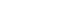 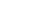 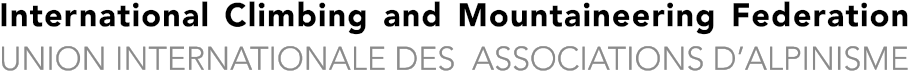 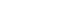 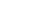 Міжнародний Союз Альпіністських Асоціацій2020ПРАВИЛА ЗМАГАНЬМІЖНАРОДНІ ЗМАГАННЯ З ЛЬОДОЛАЗІННЯДОДАТОК 2 ДО ДОГОВОРУ ОРГАНІЗАТОРА ЗМАГАНЬ МСАА (ДОЗ)ІНДЕКС ПРАВИЛ ЗМАГАНЬЧАСТИНА 1 – УПРАВЛІННЯ1. КОМІСІЯ МСАА ЗІ ЗМАГАНЬ З ЛЬОДОЛАЗІННЯ	61.1 ВСТУП	61.2 ЗМАГАННЯ	61.3 ОРГАНІЗАЦІЯ КОМІСІЇ МСАА	62. ФЕДЕРАЦІЇ ЧЛЕНИ	82.1 ОБОВ’ЯЗКИ ФЕДЕРАЦІЙ ЧЛЕНІВ ТА ЧЛЕНІВ КОМАНДИ	82.2 ОБОВ’ЯЗКИ  ФЕДЕРАЦІЙ ЧЛЕНІВ	82.3 ПРАВО НА ВСТУП ДО КОМАНДИ	92.4 РЕЄСТРАЦІЯ КОМАНД	92.5 МІЖНАРОДНІ ЛІЦЕНЗІЇ	92.6 ВНЕСКИ	102.7 КВОТИ КОМАНД – УЧАСНИКИ І ПОСАДОВІ ОСОБИ	102.8 ОДЯГ І СПОРЯДЖЕННЯ КОМАНД	113. ОРГАНІЗАЦІЯ ЗМАГАНЬ	123.1 ЗАЯВКА НА ОРГАНІЗАЦІЮ ЗМАГАНЬ, СХВАЛЕНИХ КОМІСІЄЮ МСАА	123.2 ОБ’ЄКТИ ДЛЯ ПРОВЕДЕННЯ ЗМАГАНЬ	123.3 ПЕРСОНАЛ ОРГАНІЗАТОРІВ ЗМАГАНЬ	133.4 КОНСТРУКЦІЯ ДЛЯ ЛАЗІННЯ Й ПОСТАНОВКА ТРАС	133.5 БЕЗПЕКА	143.6 ВИМІРЮВАННЯ ВИСОТИ І ХРОНОМЕТРАЖ	173.7 ВИЗНАЧЕННЯ РЕЗУЛЬТАТІВ	173.8 ПОРЯДОК СТАРТІВ УЧАСНИКІВ ЗМАГАНЬ	183.9 ТЕХНІЧНА НАРАДА	193.10 ВІДЕОЗАПИС НА ТРАСАХ ЗМАГАНЬ	193.11 МЕДИЧНЕ ЗАБЕЗПЕЧЕННЯ	203.12 АНТИДОПІНГОВІ ЗАХОДИ	203.13 ТЕЛЕТРАНСЛЯЦІЯ	213.14 ОБ’ЄКТИ ДЛЯ ЗМІ	213.15 СТРАХУВАННЯ	223.16 ЦЕРЕМОНІЇ НАГОРОДЖЕННЯ	223.17 ВИТРАТИ НА ПРОВЕДЕННЯ ЗМАГАНЬ, ПРИЗОВИЙ ФОНД І НАГОРОДИ	234. ЗАГАЛЬНІ ПОЛОЖЕННЯ ПРО ЗМАГАННЯ	234.1 СТРУКТУРА СКЕЛЕЛАЗІННЯ	234.2 ВИДИ ЗМАГАНЬ	234.3 РЕЄСТРАЦІЯ І ЗОНА ІЗОЛЯЦІЇ	244.4 ДЕМОНСТРАЦІЯ ТРАСИ	244.5 ОГЛЯД ТРАСИ І ВИПРОБУВАННЯ	244.6 ПІДГОТОВКА ДО СХОДЖЕННЯ	254.7 ТЕХНІЧНЕ ОБСЛУГОВУВАННЯ СТІНИ ДЛЯ СХОДЖЕННЯ	264.8 ТЕХНІЧНІ ІНЦИДЕНТИ	264.9 ВИЗНАЧЕННЯ РЕЗУЛЬТАТІВ ПІСЛЯ КОЖНОГО РАУНДУ	274.10 ЗАВЕРШЕННЯ СПРОБИ НА ТРАСІ	275. ДИСЦИПЛІНАРНІ ЗАХОДИ ПІД ЧАС ПРОВЕДЕННЯ ЗМАГАНЬ	285.1 ВСТУП	285.2 УЧАСНИКИ ЗМАГАНЬ	285.3 ОФІЦІЙНІ ПРЕДСТАВНИКИ КОМАНД	295.4 ІНШІ ОСОБИ	306. ПРОЦЕДУРА ПОДАЧІ АПЕЛЯЦІЇ	306.1 ЗАГАЛЬНІ ПОЛОЖЕННЯ	306.2 АПЕЛЯЦІЙНА КОМІСІЯ ЗМАГАНЬ	306.3 АПЕЛЯЦІЇ ЩОДО РІШЕНЬ СУДДІВ ВІДНОСНО СПРОБИ УЧАСНИКА НА ТРАСІ	306.4 ПОДАННЯ АПЕЛЯЦІЙ ПІСЛЯ ОГОЛОШЕННЯ РЕЗУЛЬТАТІВ КОЖНОГО РАУНДУ	316.5 АПЕЛЯЦІЯ ДО ДИСЦИПЛІНАРНОЇ КОМІСІЇ	316.6 ВНЕСКИ ПРИ ПОДАННІ АПЕЛЯЦІЇ	317. ПОЛОЖЕННЯ МСАА ПРО АНТИДОПІНГ	327.1 ЗАТВЕРДЖЕННЯ	327.2 ПОДАННЯ ЗАЯВОК	327.3 КОМПЕТЕНТНІ ОРГАНИ МСАА	327.4 ЗАБОРОНЕНІ КЛАСИ РЕЧОВИН І ПРИЙОМИ	327.5 САНКЦІЇ ЗА ПОРУШЕННЯ ПРАВИЛ	327.6 КОМПЕТЕНТНІ ОРГАНИ, ЯКІ ВПРОВАДЖУЮТЬ САНКЦІЇ І ПРАВО НА АПЕЛЯЦІЮ	32ЧАСТИНА 2 – ТЕХНІЧНІ ПРАВИЛА8. ПРАВИЛА ПРОВЕДЕННЯ ЗМАГАНЬ НА ТРУДНІСТЬ	338.1 ВСТУП	338.2 КІЛЬКІСТЬ УЧАСНИКІВ І ПОРЯДОК СТАРТУ	338.3 ПЕРІОД ОГЛЯДУ	348.4 ПОРЯДОК ПРОХОДЖЕННЯ ТРАСИ	358.5 ВИМІРЮВАННЯ ВИСОТИ	358.6 ВИЗНАЧЕНЯ РЕЗУЛЬТАТІВ ПІСЛЯ КОЖНОГО РАУНДУЗМАГАНЬ	378.7 КВОТИ ДЛЯ КОЖНОГО РАУНДУ	378.8 ЗАВЕРШЕННЯ СПРОБИ НА ТРАСІ	388.9 ВИЗНАЧЕННЯ РЕЗУЛЬТАТІВ ДЛЯ ВИПАДКУ, КОЛИ ОДИН РАУНД ВИКОНУЄТЬСЯ НА ДВОХ ТРАСАХ (СПРОБУ ВИКОНУЄ КОЖЕН УЧАСНИК)	389. ПРАВИЛА ПРОВЕДЕННЯ ЗМАГАНЬ НА ШВИДКІСТЬ	399.1 ВСТУП	399.2 БЕЗПЕКА	409.3 ТРАСИ ДЛЯ ПРОВЕДЕННЯ ЗМАГАНЬ	409.4 ВИЗНАЧЕННЯ ЧАСУ ПРОХОДЖЕННЯ ТРАСИ	409.5 ЗАВЕРШЕННЯ СПРОБИ НА ТРАСІ	419.6 ЗМАГАННЯ НА ОДНІЙ ТРАСІ НА ШВИДКІСТЬ	419.7 ЗМАГАННЯ НА ШВИДКІСТЬ – ДУЕЛЬ	4210. ПРАВИЛА ПРОВЕДЕННЯ ЗМАГАНЬ З БОЛДЕРІНГУ	4510.1 ВСТУП	4510.2 КІЛЬКІСТЬ УЧАСНИКІВ І ПОРЯДОК СТАРТІВ	4610.3 ПЕРІОД ОГЛЯДУ	4610.4 ПРОЦЕДУРА ЛАЗІННЯ	4610.5 ВИМІРЮВАННЯ ВИСОТИ	4610.6 ВИЗНАЧЕННЯ РЕЗУЛЬТАТІВ ПІСЛЯ КОЖНОГО РАУНДУ ЗМАГАНЬ	4710.7 КВОТИ ДЛЯ КОЖНОГО РАУНДУ	4710.8 ЗАВЕРШЕННЯ СПРОБИ НА ТРАСІ	48ЧАСТИНА 3 – МІЖНАРОДНІ ЗМАГАННЯ11. ПОЛОЖЕННЯ ПРО ПРОВЕДЕННЯ СЕРІЇ ЗМАГАНЬ КУБКА СВІТУ	4811.1 ВСТУП	4811.2 ЗМАГАННЯ НА ТРУДНІСТЬ І БОЛДЕРІНГ	4811.3 ЗМАГАННЯ НА ШВИДКІСТЬ	4911.4 БАЛИ, ЯКІ ПРИСУДЖУЮТЬСЯ ЗА КОЖЕН РАУНД ЗМАГАНЬ КУБКА СВІТУ	4911.5 ПІДРАХУНКИ ОЧОК ДО ПРИСУДЖЕННЯ КУБКУ СВІТУ	4911.6 НАГОРОДЖЕННЯ НА КУБКУ СВІТУ У ВИПАДКУ ОДНАКОВОЇ КІЛЬКОСТІ БАЛІВ У БОРОТЬБІ ЗА ПЕРШЕ МІСЦЕ	5011.7 РЕЄСТРАЦІЯ УЧАСНИКІВ ЗМАГАНЬ НАЦІОНАЛЬНИМИКОМІТЕТОМ ЧИ ФЕДЕРАЦІЯМИ	5011.8 КВОТИ УЧАСНИКІВ ЗМАГАНЬ ДЛЯ КОЖНОГО РАУНДУ	5112. ПОЛОЖЕННЯ ПРО ПРОВЕДЕННЯ ЧЕМПІОНАТУ СВІТУ	5112.1 ВСТУП	5112.2 КВОТИ	5213. ПОЛОЖЕННЯ ПРО ПРОВЕДЕННЯ КОМБІНОВАНОГО ЧЕМПІОНАТУ СВІТУ	5213.1 ВСТУП	5213.2 КВОТИ	5414. ПОЛЖЕННЯ ПРО ПРОВЕДЕННЯ ЧЕМПІОНАТУ СВІТУ СЕРЕД МОЛОДІ	5514.1 ВСТУП	5514.2 ВІКОВІ КАТЕГОРІЇ	5614.3 КВОТИ	5615. ПОЛОЖЕННЯ ПРО ПРОВЕДЕННЯ КОНТИНЕНТАЛЬНОГО ЧЕМПІОНАТУ	5615.1 ВСТУП	5616. ПОЛОЖЕННЯ ПРО ПРОВЕДЕННЯ СЕРІЇ ЗМАГАНЬ НА КУБОК КОНТИНЕНТУ	5716.1 ВСТУП	5716.2 ЗМАГАННЯ НА КУБОК КОНТИНЕНТУ НА ТРУДНІСТЬ,БОЛДЕРІНГ	5816.3 ЗМАГАННЯ НА КУБОК КОНТИНЕНТУ НА ШВИДКІСТЬ	5816.4 КВОТИ	5817. ПРАВИЛА ВИКОРИСТАННЯ СПОРЯДЖЕННЯ ДЛЯ ЛЬОДОЛАЗІННЯ	5917.1 ЛЬОДОЛАЗНІ КІШКИ ТА ЛЬОДОРУБИ	59ЧАСТИНА 1 − УПРАВЛІННЯ1. КОМІСІЯ МСАА ЗІ ЗМАГАНЬ З ЛЬОДОЛАЗІННЯ1.1 ВСТУП1.1.1 КОМІСІЯ Міжнародного союзу альпіністських асоціацій зі змагань з льодолазіння є складовою частиною Міжнародного союзу альпіністських асоціацій (далі − МСАА). Комісія МСАА несе відповідальність за керування й розвиток усіх аспектів спорту в міжнародних змаганнях з льодолазіння. 1.1.2 Комісія МСАА є управляючим органом для всіх міжнародніх змагань з льодолазіння, як описано в пункті 1.2 нижче. Таким чином, цей орган несе відповідальність за:a) отримання заявок від членів-федерацій МСАА для організації міжнародних змагань;б) затвердження тих заявок, які, на його думку, становлять інтерес для спорта і які є доцільними з організаційної й фінансової точки зору;в) контроль усіх технічних й інших аспектів спорту.Усі змагання, схвалені МСАА, повинні бути організовані й проведені в суворій відповідності до положень і правил, які регулюють такі змагання.1.2 ЗМАГАННЯ1.2.1 Тільки члени МСАА (або організації, визнані КОМІСІЄЮ МСАА окремо) мають право подавати заявку на організацію змагань, схвалених МСАА.1.2.2 Тільки члени МСАА мають право подавати заявку на реєстрацію своїх учасників у таких змаганнях.1.2.3 До міжнародних змагань з льодолазіння, які потребують спеціального схвалення КОМІСІЇ МСАА, належать:а) щорічна серія змагань Кубка світу;б) чемпіонат світу;в) комбінований чемпіонат світу;г) континентальні чемпіонати;д) серії континентальних кубків;е) міжнародні чемпіонати серед юніорів;ж) міжнародні комбіновані чемпіонати серед юніорів;з) міжнародні змагання серед професіоналів;i) міжнародні змагання на звання чемпіона;1.3 ОРГАНІЗАЦІЯ КОМІСІЇ МСАА1.3.1 КОМІСІЯ МСАА несе безпосередню відповідальність перед Генеральною Асамблеєю МСАА. Міжнародний олімпійський комітет визнав МСАА міжнародним комітетом або федерацією. МСАА також є членом СпортАкорд (Генеральної асоціації міжнародних Спортивних федерацій).1.3.2 Міжнародні представники на змаганнях. Комісія МСАА має право офіційно призначати для змагань, схвалених МСАА, таких суддів:а) головний суддя має всеохоплюючі повноваження в зоні проведення змагань, тобто від моменту, коли учасники змагань й інші особи потрапляють у зону ізоляції, до моменту, коли вони покидають зону змагань перед конструкцією для лазіння й повертаються у відкритий сектор арени. Ці повноваження розповсюджуються на висвітлення подій у ЗМІ й на всіх інших осіб, призначених організатором. Головний суддя має всеохоплюючі повноваження відносно всіх аспектів проведення змагань і головує на всіх засіданнях офіційних представників Комісії МСАА. До того ж він/вона головує на всіх організаційних і технічних зустрічах з організаторами змагань, представниками команд, учасниками змагань і т. ін. Головній суддя зобов'язаний подати детальний звіт про змагання та кожного кандидата в судді, який проходить заключний етап міжнародної програми навчання.б) суддя з виду – це міжнароді судді, призначені Комісією МСАА, щоб асистувати головному судді з усіх аспектів суддівства під час змагань. Суддям з виду асистують судді з трас.в) головний міжнародний суддя-підготовник траси – керує командою, яка встановлює трасу, консультує суддю з виду, суддю з трас, головного суддю.г) судді з трас – це можуть бути спеціально призначені кандидати у судді, які проходять підготовку або національній орган чи федерація/організатор призначає суддю з трас для кожної траси змагань. Зазвичай суддями з трас повинні бути особи, які мають міжнародні або національні ліцензії. Суддя з виду, під чиїм керівництвом вони працюють, повинен повністю проінформувати їх про технічні правила й положення, які регулюють змагання, затверджені Комісією МСАА, а також проінструктувати суддів з трас щодо їх обов’язків.ґ) кандидат у судді-підготовники трас – це особа, яка успішно пройшла міжнародний курс МСАА з підготовки трас і призначена Комісією МСАА, але більше року не працювала на міжнародних чи національних змаганнях з льодолазіння, схвалених Комісією МСАА, або не має досвіду роботи за спеціальністю після закінчення курсу з підготовки трас.д) підготовник трас – підготовник трас національного рівня, який не пройшов міжнародного курсу з підготовки трас і призначається організатором працювати під керівництвом головного міжнародного підготовника трас.е) журі змагань – журі змагань складається з осіб, які перелічені вище, починаючи з пункту 1.3.2 (a) по пункт 1.3.2 (е).ПРИМІТКА. Судді, зазначені вище в пунктах 3.3, а, б, в, г і призначені КОМІСІЄЮ МСАА, мають право на отримання коштів на дорогу, проживання й гонорар, відповідно до існуючих положень й угод, підписаних у кожному конкретному випадку Комісією МСАА з відповідними організаторами змагань. Голова журі і щонайменше один суддя з виду мають бути не з країни, в якій проходять змагання. Мінімальна кількість суддів з виду дорівнює максимальній кількості трас в будь-який день змагань.2. ФЕДЕРАЦІЇ ЧЛЕНИ2.1 ОБОВ’ЯЗКИ ФЕДЕРАЦІЙ ЧЛЕНІВ ТА ЧЛЕНІВ КОМАНДИ2.1.1 Національні комітети чи федерації, які є членами МСАА, усі організатори змагань, а також організації, пов’язані зі змаганнями, схваленими МСАА, які безпосередньо працюють з Комісією МСАА чи співпрацюють з національним комітетом, федерацією чи організатором змагань, зобов’язані:a)	беззастережно погоджуватися з тим, що просування, розвиток й керування міжнародними змаганнями з льодолазіння знаходяться під виключним контролем КОМІСІЇ МСАА;б)	не підписувати ніяких фінансових чи інших угод з організаціями (наприклад, телебачення, спонсори змагань і т. ін.), які суперечать власним угодам КОМІСІЇ МСАА, без попереднього письмового схвалення КОМІСІЇ МСАА;в)	у будь-який час отримувати консультації чи згоду від КОМІСІЇ МСАА щодо рішень, які можуть повністю суперечити інтересам спорту.2.1.2 КОМІСІЯ МСАА повністю поважає автономію національного органу чи федерацій, які є його членами щодо їх національної діяльності.2.2 ОБОВ’ЯЗКИ ФЕДЕРАЦІЙ ЧЛЕНІВ2.2.1 Комітети чи федерації, які є членами МСАА, зобов’язані гарантувати, що їх члени повинні:а) адмініструвати, просувати та активно розвивати спорт у своїй країні; твердо дотримуватися принципів Олімпійської хартії, Кодексу Світового Антідопінгового Агенства та Положень та правил МСАА, що регулюють спортивні міжнародні змагання з льодолазіння;б) розуміти та дотримуватися положень та правил спорту та пропагувати, і забезпечити дотримання спортсменами та посадовими особами принципів доброї спортивної майстерності;в) постійно та активно боротися проти вживання наркотиків чи інших заборонених речовин учасниками змагань чи посадовими особами;г) забороняти будь-які методи чи практики, які можуть спричинити загрозу здоров’ю чи фізичному розвитку спортсменів;ґ) вживати всі заходи, щоб твердо протистояти будь-яким спокусам маніпулювати положеннями та правилами на користь своїх учасників та посадових осіб команди;д) слідкувати за тим, щоб учасники змагань та посадові особи ставились до всіх інших учасників, посадових осіб та інших осіб, які займаються спортом, з повною та належною повагою у будь-який час.2.2.2 Всі посадові особи та учасники команди відповідальні за отримання повної інформації про всі деталі, що стосуються змагань.2.3 ПРАВО НА ВСТУП ДО КОМАНДИ2.3.1 Кожна федерація-член МСАА має право приймати до команди учасників чоловіків чи жінок, які відповідають таким вимогам:І. Щоб вони відповідали нормам, що регулюють висування та реєстрацію учасників;II. Щоб вони не мали фінансових зобов’язань перед МСАА;III. Щоб вони не були винні у невиконанні рішень або подальших необхідних дій стосовно рішення у рамках дисциплінарних процедур МСАА;IV. Щоб всі зареєстровані учасникик мали ліцензію на міжнародні змагання, або щоб заява на отримання такої ліцензії надійшла до МСАА.2.3.2 Якщо в країні є більше ніж одна федерація, яка є членом МСАА, відповідні федерації-члени мають право входити лише до однієї національно узгодженої команди чоловіків і жінок-учасників у межах дозволеної квоти, щоб представляти цю країну.2.4 РЕЄСТРАЦІЯ КОМАНД2.4.1 Кожна федерація-член повинна дотримуватись строків реєстрації членів команди/офіційних осіб, які встановлені правилами для даної події – при пізній реєстрації сума реєстраційного внеску буде подвоєна.2.4.2 Реєстраційні внески для зареєстрованих членів команди / посадових осіб команди, які не беруть участі у відповідній події, стягуються з федерації-члена, якщо МСАА не буде повідомлено не пізніше ніж на технічній нараді.2.4.3 Федерації-члени при реєстрації членів команди / посадових осіб команди на будь-який чемпіонат світу, чемпіонат світу чи чемпіонат світу серед юніорів повинні надати контактну інформацію (наприклад, деталі розміщення, заплановані дати / часи прибуття та виїзду) для всіх членів команди / посадових осіб команди.2.5 МІЖНАРОДНІ ЛІЦЕНЗІЇ2.5.1 Кожна федерація-член повинна забезпечити, щоб кожен учасник змагань та команда, зареєстровані на змагання, затверджені МСАА, мали діючу Міжнародну ліцензію або щоб заявка на отримання такої ліцензії була отримана МСАА. Лише федераціям-членам дозволяється подавати заявку на видачу або поновлення Міжнародної ліцензії.2.5.2 Щоб отримати міжнародну ліцензію, кожна федерація повинна надати для кожного учасника чи посадової особи:І. заповнену офіційну форму заявки;ІІ. внесок, визначений МСАА за видачу нової ліцензії, після отримання відповідного рахунку.2.5.3 Кожна міжнародна ліцензія діє протягом одного календарного року; тобто з 1 січня до 31 грудня. Кожна федерація може від імені своїх учасників і посадових осіб команди поновлювати Міжнародну ліцензію щороку, заповнюючи офіційну форму заявки та надсилаючи її до МСАА.2.5.4 Кожен учасник змагань повинен бути членом федерації-члена країни, національний паспорт якої він має. Що стосується учасників змагань, які мають подвійні національності або проживають в іншій країні, такі учасники та посадові особи команди вибирають одну федерацію-члена для представлення на змаганнях, затверджених МСАА. Будь-яка зміна національної команди учасника погоджується як з федераціями-членами, причетними до цього, так і з Комісією МСАА з льодолазіння. Зміна команд серед сезону не допускається після 1-ї події в календарі МСАА. На всіх змаганнях Світового чемпіонату учасники повинні представляти країну, національний паспорт якої вони мають, а у випадку подвійного громадянства вони повинні зробити вибір за згодою обох відповідних федерацій.2.5.5 Кожна посадова особа команди повинна бути членом федерації та акредитована федерацією-членом країни, для якої вони призначені. Зміна команд серед сезону заборонена. Представлення кількох країн дозволено.2.5.6 Учасник, який також виступає тренером, розглядається як одна особа стосовно будь-яких дисциплінарних санкцій. Учасник, який також зареєстрований як тренер, вважається тією ж особою стосовно будь-яких дисциплінарних санкцій. Санкції будуть накопичувальними.2.6 ВНЕСКИ2.6.1 Федерації-члени відповідають за всі внески, які включають: І. вступні внески на змагання – 50 Євро;ІІ. внесок за отримання міжнародної ліцензії – 50 Євро;ІІІ. вступні внески на змагання юніорів – 30 Євро;ІV. внесок за подання апеляції – 100 Євро;2.6.2 Федерація-член виплачує МСАА суму, зазначену в рахунку-фактурі на внесок, до дати, зазначеної в рахунку-фактурі. Якщо цього не зробити, наслідки будуть такими, як визначено у пункті 2.6.4.2.6.3 Внесок за подання апеляції сплачується безпосередньо головному судді при поданні апеляційної скарги. Оскарження не розглядається доти, доки не буде отримано плату за апеляцію.2.6.4 Федерація-член, яка не виконує правила МСАА, що регулюють сплату внесків, повинна, згідно з положеннями та підзаконними актами, припинити своє членство і, врешті-решт, скасувати його.2.6.5 МСАА щорічно визначає та публікує шкалу внесків.2.7 КВОТИ КОМАНД – УЧАСНИКИ ТА ПОСАДОВІ ОСОБИ2.7.1 Учасники: Командні квоти визначаються відповідно до конкретного типу змагань; наприклад, Кубок світу, чемпіонат світу, і т. д. 2.7.2 Посадові особи: Кожному національному органу чи федерації дозволено зареєструвати максимум п’ять (5) посадових осіб команди, яким надається вільний вхід на місце проведення змагань. Ці посадові особи позначаються у заявці та конкретно призначаються на одну з наступних ролей:а) один (1) менеджер команди;б) два (2) тренера команди;в) дві (2) особи медичного або пара-медичного персоналу, які мають відповідну кваліфікацію.2.7.3 Посадовим особам команд дозволено заходити до ізоляційної зони та залишати її за тих самих умов, що і учасникам.Тільки за виняткових обставин та за спеціальним схваленням головного судді будь-яка посадова особа команди – включаючи медичний персонал команди – може мати доступ до та/або спілкуватись з будь-яким спортсменом, поки він / вона залишається в зоні ізоляції/змагань. Недотримання цієї вимоги призводить до негайної дискваліфікації учасника.2.7.4 Посадові особи команди не можуть супроводжувати своїх спортсменів до альпіністської споруди під час офіційного спостереження за трасами. Посадові особи команди (або будь-який інший спортсмен, який не приймає участі в змаганні) не мають права ні в якому разі спілкуватися з будь-яким альпіністом, який приймає участь в змаганні, протягом офіційного періоду спостереження за трасою. Якщо це правило порушується, учасник (учасники) підлягає негайній дискваліфікації. Головній суддя може дозволити виняток у певних випадках.2.8 ОДЯГ І СПОРЯДЖЕННЯ КОМАНД2.8.1 Одяг і спорядження для лазіння: Усе спорядження й одяг, які використовуються кожним учасником, повинні відповідати положенням МСАА, які регулюють спорядження й одяг. Результатом порушення цієї умови є негайна дискваліфікація.2.8.2 Форма команди. Учасники змагань й офіційні представники команди можуть носити характерну командну форму.2.8.3 Альпіністське спорядження і одяг учасників. Усе обладнання для забезпечення безпеки, окрім льодорубів і кішок, які використовуються учасниками змагань, повинно відповідати стандартам МСАА чи Європейського комітету зі стандартизації, якщо інше не передбачено Комісією МСАА або в окремих випадках головним суддею. За винятком майки для змагань, яка надається національним комітетом або федерацією/організатором, під час проходження траси кожен учасник змагання може використовувати будь-яке взуття для скелелазіння, кішки, льодоруби, які входять у «льодовий ящик», й одяг, яким він/вона віддають перевагу згідно з таким положеннями:мінімальний набір обов’язкового спорядження: схвалена МСАА обв’язка, захисна каска, схвалена МСАА, одна пара кішок, два льодоруби без темляків, які входять до «льодового ящика» МСАА; рукавички (не повинні бути без пальців) та одяг, що покриває тіло спортсмена (шорти не дозволено!)б)	майка для змагань надається організаторами змагань. Ця майка, яку повинен носити кожен учасник змагань, не може бути обрізана чи змінена іншим способом, а також повинна мати офіційний ідентифікаційний номер учасника змагань на спині.2.8.4 Результатом порушення цих положень є дискваліфікація зі змагань.3. ОРГАНІЗАЦІЯ ЗМАГАНЬ – ЗАГАЛЬНІ ПРАВИЛА3.1 ЗАЯВКА НА ОРГАНІЗАЦІЮ ЗМАГАНЬ, СХВАЛЕНИХ КОМІСІЄЮ МСАА3.1.1 Національний орган чи федерація повинні подати заявку до КОМІСІЇ МСАА в письмовій формі не пізніше 1 квітня до запропонованої дати запропонованого змагання, як це детально описано в Посібнику організаторів змагань МСАА.3.1.2 До отримання схвалення Комісією МСАА передбачене місце проведення змагань і пов’язані з ним об’єкти можуть бути перевірені представником Комісії МСАА і/або міжнародним суддею-підготовником трас. Витрати на проїзд, проживання і встановлений гонорар за перевірку сплачуються національним комітетом або федерацією, яка подає заявку на організацію змагань.3.2 ОБ’ЄКТИ ДЛЯ ПРОВЕДЕННЯ ЗМАГАНЬ3.2.1 Національний орган чи федерація/організатор повинна, як мінімум, забезпечити наступні об’єкти відповідно до положень стосовно цих об’єктів:a) офіс організатора, у якому будуть розміщуватися офіційний директор змагань і секретаріат, відповідальний за організацію схваленого змагання й проживання Комісії МСАА, і членів команди національного комітету або федерації;б) об’єкти для реєстрації представників КОМІСІЇ МСАА, учасників змагань, представників команд, організаторів й інших допущених осіб: VIP, представників преси, телебачення й т. ін.;в) зону ізоляції й об’єкти, згідно з положеннями;г) реєстраційний пункт зони ізоляції, який включає службу контролю зони ізоляції й постійну службу контролю всіх осіб, які потрапляють у зону ізоляції чи виходять з неї;ґ) зону розминки/стіну для тренувань і пов’язані з ними об’єкти згідно з положеннями;д) зону транзиту, яка прилягає до конструкції для лазіння;е) окрему зону ізоляції, яка прилягає до конструкцій для лазіння. Її використовують у випадку технічного інциденту. Якщо два чи більше учасників змагань знаходяться в окремій зоні ізоляції, вони повинні суворо дотримуватися положень, які регулюють їх перебування в цій зоні;є) зону проведення змагань, яка простягається до конструкції для лазіння. Входити до неї дозволено лише представникам Комісії МСАА, організаторам, спортсменам, які беруть участь в офіційному ознайомленні з трасою або під час демонстрації траси, уповноваженим представникам телебачення й іншими особам, уповноваженим головним суддею;ж) офіс для служби вимірювання висоти й контролю результатів;з) офіс для медичного персоналу і пункт медичної допомоги; и) обладнання для проведення допінгових проб;і) виділений напрямок трансляції та коментування;й) кімната обслуговування результатів із надійним підключенням до інтернету;к) офіс Комісії МСАА з обладнанням для відтворення відео;л) офіс для ЗМІ.3.3 ПЕРСОНАЛ ОРГАНІЗАТОРІВ ЗМАГАНЬ3.3.1 Національний комітет або федерація/організатор повинні забезпечити такий персонал:а) директор команди організаторів змагання;б) асистенти для виконання:І. усієї організаційної/адміністративної роботи до початку змагання, а також контролю/зв’язку з тими, хто несе відповідальність за забезпечення і спорудження конструкцій для змагання з льодолазіння, а також пов’язаних об’єктів і критих споруд;ІІ. зустрічей і реєстрації офіційних представників Комісії МСАА, учасників змагань і членів команд; ІІІ. реєстрації й контролю відвідування зони ізоляції особами, які мають на це дозвіл;ІV. підтримання безпеки в зоні ізоляції й зоні проведення змагань;V. супроводу і загальної підтримки учасників змагань під час виходу із зони ізоляції й переходу в зону транзиту й на об’єкти для змагань;VІ. організації церемоній відкриття й закриття змагань;VІІ. включення камер відповідно до вказівок команди трансляції.в) судді з трас (згідно з положеннями МСАА) для асистування кожному судді з виду (включаючи обов’язки контролю часу на трасі); г) команда для забезпечення страхування й очищення стіни;ґ) команда постановників трас й обслуговування стіни;д) команда для запису й відтворення відео;е) команда для вимірювання висоти й фіксування даних;є) представники й об’єкти ЗМІ;ж) медична служба й медичні об’єкти, включаючи присутність лікаря;з) антідопінгова команда;и) команда коментаторів у прямому ефірі;і) оператор інформування громадськості.3.4 КОНСТРУКЦІЯ ДЛЯ ЛАЗІННЯ І ПОСТАНОВКА ТРАС3.4.1 Конструкція для лазіння: Конструкція для лазіння повинна бути підготовлена, згідно з положеннями МСАА, які регулюють такі конструкції.3.4.2 Після отримання схвалення Комісією МСАА національний комітет/федерація/організатор повинен призначити головного підготовника траси й команду з підготовки траси. Обов’язки головного підготовника трас включають:а) проектування трас для кожного раунда змагань, установлення зачіпок, позначення меж, установлення захисних механізмів й обладнання для кожної траси згідно з положеннями МСАА, перевірка відповідності трас необхідному технічному стандарту й положенням про безпеку МСАА;б) координацію роботи помічників підготовників трас і відповідальність за дотримання всіх застережних заходів у роботі й змаганнях під час спорудження й демонтажу стіни, а також протягом усього періоду змагань;в) ремонт й очищення трас під керівництвом суддів з виду;г) проектування, установлення й обслуговування об’єктів для розминки; ґ) консультування команди з вимірювання і/або суддів з трас/виду під час складання «схеми» для кожної з трас; д) консультування судді з виду щодо питання розташування відеокамер;е) консультування головного судді та судді з виду щодо питання максимального часу на кожній трасі, протягом якого учаснику змагання дозволяється проходити трасу.є) закриття або ховання фінальних трас до початку змагань3.5 БЕЗПЕКА3.5.1 Національний комітет або федерація/організатор несуть особисту відповідальність за дотримання всіх застережних заходів у межах зони ізоляції й зони транзиту, зони проведення змагання, залів для змагання, а також за всі дії, пов’язані з проведенням змагань.3.5.2 Головний суддя, консультуючись з головним міжнародним постановником траси, повинен мати одноосібні повноваження з будь-якого питання безпеки в межах зони ізоляції та зони проведення змагань, включаючи повноваження відмовити у видачі дозволу починати чи продовжувати будь-яку частину змагань. Будь-які офіційні особи чи інші особи, які, на думку журі, порушили чи можуть порушити норми безпеки, підлягають негайному усуненню від виконання обов’язків та із зони ізоляції чи проведення змагань.3.5.3 Усі люди в зоні змагань обов'язково мають носити каски, в тому числі під час періоду спостереження за трасою.3.5.4 Для забезпечення безпеки повинні бути вжиті всі можливі заходи. Кожна траса повинна бути спроектована таким чином, щоб виключити можливість падіння учасника змагання, у результаті чого:а) травмується учасник змагання;б) один учасник травмує іншого учасника змагання або заважає йому.3.5.5 Головний суддя, судді з виду і міжнародний підготовник трас повинні перевіряти всі траси до початку кожного раунду змагань для забезпечення підтримання стандартів безпеки. Тобто суддя з виду й міжнародний підготовник трас повинні:a) слідкувати за тим, щоб усе обладнання для забезпечення безпеки відповідало стандартам і положенням МСАА – додаткова інформація розміщена на сайті http://theuiaa.org/safety- standards/certified-equipment/;б) забезпечувати наявність компетентного персоналу для страхування учасників змагань. Суддя з виду повинен мати повноваження вимагати негайної заміни будь-якого зі страхувальників (у випадку необхідності зупинити змагання й оголосити про технічний інцидент), а також будь-якої іншої особи, яка, на його думку, ставить під загрозу стандарти безпеки;в) в інтересах безпеки після консультування з міжнародним підготовником трас і після отримання схвалення головного судді суддя з виду повинен вирішити, чи необхідно попередньо закріплювати страхувальну мотузку у першу відтяжку (і у випадку необхідності, інше). За можливості проектування траси повинно бути таким, щоб указані застережні заходи не були обов’язковими.3.5.6 До початку кожного раунду змагань суддя з виду повинен прослідкувати за тим, щоб був присутній необхідний кваліфікований медичний персонал, а також, щоб він швидко реагував на будь-який випадок чи травму учасника змагань чи офіційного представника в межах зони змагання/ізоляції.3.5.7 Усе обладнання для забезпечення безпеки й оснащення, яке використовується під час змагань, повинно відповідати стандартам МСАА, якщо інше не зазначене Комісією МСАА, або, як виняток, головним суддею через повноваження, надані йому Комісією МСАА. В рамках цих загальних вимог:I. Учасники змагань повинні використовувати одинарну страхувальну мотузку, надану організаторами.II. Періодичність, з якою змінюється страхувальна мотузка, визначається суддею з виду. Як виняток, представник Комісії МСАА може дозволити своєму представникові надати організатору таке технічне оснащення (з’єднувальні ланки Maillon Rapide, мотузки і т. ін.), яке він не може купити у своїй країні через різні пропозиції на ринку.III. Витрати на оплату такого оснащення забезпечуються організатором змагань.3.5.8 Оснащення трас. Необхідно дотримуватися таких застережних заходів:а) з’єднувальні ланки Maillon Rapide й відтяжки. Кожна точка безпеки, яка використовується в раунді змагань, повинна бути обладнана відтяжкою й карабіном, через які учасник змагань кріпить мотузку. З’єднання між відтяжкою й точкою безпеки повинно складатися зі з’єднувальної ланки Maillon Rapide (без карабіна), схваленої МСАА.ПРИМІТКА. Муфта з’єднувальної ланки Maillon Rapide повинна бути закрита згідно із затвердженою специфікацією виробника.б) у випадку необхідності подовження відтяжки потрібно використовувати суцільну (прошивну) відтяжку такої ж міцності (або більшої) замість звичайної, більш короткої відтяжки. Клейка стрічка може використовуватися для з’єднання петель відтяжки. Такі відтяжки в жодному разі не можуть бути вкорочені чи відрегульовані за допомогою вузлів. Також не допускається використання ланки відтяжок звичайної довжини (з’єднаних одна з одною за допомогою з’єднувальних ланок Maillon Rapide, карабінами з муфтами або без них). Також заборонено використовувати стягнуті вузлом мотузки чи стрічкові відтяжки;в) страхувальна мотузка повинна бути закріплена в першу відтяжку в усіх раундах.3.5.9 Страховка. На початку проходження траси змагань:а) кожен учасник змагань повинен бути екіпірований, згідно з положеннями МСАА, які регулюють спорядження;б) канатна мотузка повинна бути прив’язана до обв’язки кожного учасника за допомогою вузла «вісімка» з контрольним вузлом;в) до початку проходження траси учасником змагання страхувальник повинен перевірити (бажано в зоні транзиту), чи мотузка приєднана до обв’язки учасника згідно, з пунктом 3.5.8, а і б, зазначеним вище, а обв’язка закріплена необхідним чином;г) перед супроводженням учасника до початку траси страхувальник повинен переконатися в тому, що мотузка змотана таким чином, що її можна використовувати без зволікань;ґ) змагання на трудність. Кожен суддя з виду разом з міжнародним представником повинен вирішити, чи повинен страхувальник на початку траси мати асистента для забезпечення додаткової безпеки (наприклад, «підстрахувати» учасника змагань у нижній частині траси);д) змагання на швидкість. Страхувальник повинен мати асистента для забезпечення додаткової безпеки під час супроводу учасника.3.5.10 Під час проходження траси учасником страхувальник повинен уважно слідкувати за тим, щоб:а) рухи учасника не були обмежені занадто натягнутою мотузкою;б) йому/їй нічого не заважало під час спроби закріпити мотузку у відтяжку, а якщо учасник при цьому стикається з труднощами, мотузка повинна бути негайно послаблена;в) усі падіння зупинялися динамічним і безпечним способом;г) страховка забезпечувала неможливість надмірних падінь учасників;ґ) особлива увага приділялася тому, щоб під час зупинки падіння учасник не травмувався об частини конструкцій для лазіння, які мають виступи.3.5.11 Під час закріплення мотузки до фінішної точки безпеки (відтяжки) або після зупинки падіння учасник повинен бути спущений на землю. Необхідно прослідкувати за тим, щоб учасник не зачепив обладнання, розміщене на землі.3.5.12 Поки учасник відв’язує мотузку від своєї обв’язки, страхувальник повинен якнайшвидше витягнути мотузку через відтяжки, при цьому не зсуваючи їх. Обов’язок страхувальника – прослідкувати за тим, щоб учасник покинув зону змагання якнайшвидше.3.5.13 Суддя з виду має право доручити організатору замінити будь-якого страхувальника у будь-який час під час раунду змагань. У разі заміни страхувальника, йому не дозволяється приймати участь у страхуванні будь-якого учасника на цьому змаганні.3.6 ВИМІРЮВАННЯ ВИСОТИ І ХРОНОМЕТРАЖ3.6.1 Національний комітет чи федерація/організатор повинні забезпечити наявність досвідченої команди, відповідальної за вимірювання висоти, хронометрах і фіксування результатів у кожному раунді змагань.3.6.2 Команда з вимірювання висоти повинна надати топографічний план («схему») кожної траси змагань із зазначенням розташування й висоти (у випадку наявності траверсів, довжини осі траси) кожної межі, зачіпки й точки безпеки на трасі. Такі «схеми» повинні бути доступними тільки головному судді й відповідному судді з виду кожного раунду змагань.3.7 ВИЗНАЧЕННЯ РЕЗУЛЬТАТІВ3.7.1 Національний комітет чи федерація/організатор повинні слідкувати за тим, щоб на час проведення змагань була встановлена система дисплеїв для інформування глядачів про хід змагань, фіксування результатів кожного з учасників і турнірної таблиці.3.7.2 Система дисплеїв для інформування глядачів повинна надавати інформацію про імена й громадянство кожного з учасників перед їх виходом.3.7.3 У кінці кожного раунду змагань суддя з виду повинен негайно надати повний список результатів учасників. Тільки після того, як ця інформація буде перевірена (і за необхідності змінена), а також офіційно затверджена в письмовому вигляді суддею з виду і головним суддею, вона може бути доступна широкому загалу.3.7.4 Списки результатів готуються командою, яка відповідає за вимірювання висоти й фіксування результатів. Усі результати повинні бути надані в друкованому вигляді. Списки або розділи списків, написані від руки, не приймаються.3.7.5 Списки результатів кожного раунду змагань повинні бути надруковані на спеціальному бланку, затвердженому МСАА, і включати таку інформацію:а) заголовок і логотип, схвалені МСАА;б) назву змагань (наприклад, Кубок світу);в) місце проведення змагань (наприклад, Рим);г) вид змагань (наприклад, змагання на трудність);ґ) дату проведення змагань;д) назву раунду змагань (наприклад, фінал змагань серед чоловіків);е) коли раунд змагань проходить на двох чи більше паралельних трасах, результат кожної траси повинен бути чітко зазначений (наприклад, Траса А);є) імена, посади офіційних осіб, а також підписи головуючих офіційних осіб (наприклад, головний суддя, суддя з виду і суддя з трас);ж) час опублікування турнірної таблиці.3.7.6 Список результатів учасників змагань після закінчення раунду повинен включати таку інформацію:а) місце кожного учасника в турнірній таблиці у порядку зменшення;б) прізвище кожного учасника (великими літерами);в) ім’я учасника (крім першої літери – малими літерами);г) громадянство кожного учасника з використанням коду МОК з трьох літер для кожної країни.3.7.7 Список фінальних результатів (після закінчення змагань) повинен включати всі графи, зазначені в пункті 3.7.6 вище, а також таку додаткову інформацію:а) навпроти імені кожного учасника повинна зазначатися висота, яку він/вона досяг(ла) в кожному з попередніх раундів змагань, які він/вона завершив(ла);б) загальний час проходження кожного раунду змагань.3.7.8 Жодна інформація, окрім вказаної вище, не повинна включатися до офіційного списку результатів, за винятком випадків, коли таке затверджується Комісією МСАА.3.7.9 Після затвердження результатів кожного раунду змагань (включаючи фінал і суперфінал), копія результатів повинна бути негайно надана:а) головному судді;б) судді з виду;в) представнику Комісії МСАА;г) менеджерам команд або у випадку, якщо команда не має менеджера, призначеному представникові команди;ґ) прес-службі;д) оператору з інформування глядачів.3.8 ПОРЯДОК СТАРТІВ УЧАСНИКІВ ЗМАГАНЬ3.8.1 Стартовий протокол першого раунду змагань складається й оголошується під час технічних зборів за день до початку змагань згідно з положеннями, які регулюють такі списки:а) видається особам, указаним у пункті 3.7.6 вище;б) розміщується на офіційній дошці оголошень й на інших дошках оголошень (наприклад, в основних готелях, у яких зупиняються менеджери команд й учасники змагань);в) стартовий протокол для кожного наступного раунду повинен бути складений протягом 30 хвилин після завершення попереднього раунду змагань, згідно з положеннями, указаними вище.3.8.2 Кожен стартовий протокол повинен також включати інформацію про наступний раунд змагань, у тому числі:а) час відкриття й закриття зони ізоляції наступного раунду змагань;б) час початку наступного раунду змагань;в) будь-яку іншу інформацію, затверджену Комісією МСАА і/або головним суддею.3.8.3 Правила укладання стартового протоколу:a) у випадку, якщо перший раунд змагань проходить на одній трасі, порядок стартів у цьому раунді визначається за допомогою жеребкування;б) коли учасники розділяються на дві різні групи і піднімаються лише по одній трасі з ізоляцією:І) по-перше, береться до уваги їхнє місце в поточній турнірній таблиці Кубка світу, тобто вони розміщуються у такій послідовності, у якій учасники Кубку світу розміщуються між двома різними трасами.ІІ) Учасники змагань, які не потрапили до турнірної таблиці Кубку світу, повинні бути розподілені на трасах за допомогою жеребкування таким чином, щоб на кожній трасі знаходилася однакова (приблизно однакова) кількість учасників.ІІІ) Після процедури розподілення порядок стартів повинен бути визначений за допомогою жеребкування серед учасників, закріплених за трасою; жеребкування проводиться перед тим, як учасників розподіляють по групах.ІV) учасники змагань з однієї країни повинні бути розподілені на різні траси.в) коли всі учасники піднімаються двома трасами без ізоляції:Проводиться жеребкування серед учасників, і тоді перша половина належить першій групі, а друга половина – другій групі.г) порядок стартів в усіх інших раундах. За винятком випадків, описаних вище, порядок стартів визначається у зворотному порядку турнірної таблиці попереднього раунду (тобто перший учасник стартує останнім). У випадку, якщо одне місце за результатами попередньо раунду поділяють між собою декілька учасників, порядок стартів між ними визначається за допомогою жеребкування. У випадку проведення суперфіналу використовується такий порядок стартів, як і у фіналі.3.9 ТЕХНІЧНА НАРАДА3.9.1 Технічна нарада проводиться до початку змагань, як правило, безпосередньо після реєстрації. Метою технічної наради є:I. підтвердити графік змагань (та будь-які зміни, пов’язані з інформацією на веб-сайті МСАА);II. роздати офіційний стартовий список для кваліфікаційного раунду;III. визначити будь-яку конкретну інформацію, пов’язану із застосуванням цих правил у змаганнях;IV. повідомити будь-яку логістичну інформацію, відсутню на веб-сайті МСАА.3.10 ВІДЕОЗАПИС НА ТРАСАХ ЗМАГАНЬ3.10.1 Кожне проходження траси учасником змагань записується на відео досвідченим оператором. На кожній трасі повинна використовуватися мінімум одна камера (бажано дві). Доцільно, якщо оператору допомагає національний суддя.3.10.2 Розташування відеокамер(и) визначається головним суддею разом із суддею з виду й міжнародним представником. Особлива увага приділяється забезпеченню того, щоб оператору/операторам відеокамер нічого не заважало виконувати свої обов’язки, і ніхто не загороджував огляд камери на кожній з трас.3.10.3 Для повторного показу будь-яких випадків суддям повинен бути наданий відеомонітор, приєднаний до відеозаписувальної системи. Ніхто, крім головного судді й судді з виду, призначеного на певну трасу, не має доступу до системи відтворення відео. Відеомонітор повинен бути розміщений на зручній відстані від столу суддів таким чином, щоб судді могли проглядати відеоматеріал і обговорювати будь-який випадок, а ніхто з інших не мав можливості спостерігати за записаним відеоматеріалом, підслуховувати обговорення суддів або втручатися в нього.3.10.4 Офіс Комісії МСАА повинен також бути обладнаний системою відтворення відео й монітором для того, щоб судді мали можливість переглядати відеозаписи випадків на трасах під час змагань. Ніхто, крім офіційних представників Комісії МСАА, не повинен мати доступ до офісу Комісії МСАА і/або системи відеозапису змагань.3.10.5 Ніхто, крім офіційних представників Комісії МСАА, не має права проглядати будь-яку частину відеозапису змагань.3.10.6 У кінці кожного раунду змагань відеозаписи передаються представнику Комісії МСАА для повернення до секретаріату Комісії МСАА.3.10.7 Ці відеозаписи можуть бути скопійовані лише у випадку отримання на це спеціального дозволу Комісії МСАА.3.10.8 Усі записи змагань повинні використовуватися лише з метою суддівства, а також для навчальних курсів Комісії МСАА. За жодних обставин вони не повинні бути доступні особам, які не входять до складу персоналу Комісії МСАА.3.10.9 У випадку технічних несправностей (неможливості запису) рішення приймає суддя з виду.3.11 МЕДИЧНЕ ЗАБЕЗПЕЧЕННЯ3.11.1 Національний комітет або федерація/організатор повинні забезпечити наявність професійного медичного персоналу, доступного протягом усього часу проведення змагань (починаючи з моменту відкриття зони ізоляції до моменту завершення проходження траси останнім учасником). Під час проходження траси кожним учасником щонайменше два кваліфіковані медпрацівники з усім необхідним обладнанням повинні знаходитися в зоні проведення змагань або в безпосередній близькості до неї для того, щоб надати допомогу за необхідності. Медичний персонал має мати доступ до зони ізоляції.3.11.2 Повинні бути вжиті всі необхідні заходи для того, щоб у випадку отримання серйозних травм учасниками змагань, офіційними представниками, глядачами чи іншими особами, медичний персонал зміг надати ефективну й професійну допомогу.3.12 АНТІДОПІНГОВІ ЗАХОДИ3.12.1 Національний комітет або федерація/організатор повинні забезпечити проведення допінг-контролю, згідно з національними положеннями, які регулюють міжнародний спорт у їх країні, Кодексом Всесвітнього антидопінгового агентства, а також положенням Комісії МСАА щодо допінг-контролю.3.13 ТЕЛЕТРАНСЛЯЦІЯ3.13.1 Комісія МСАА залишає за собою право призначити організацію телетрансляції змагань. У цьому випадку:а) Комісія МСАА несе повну відповідальність за всі витрати, пов’язані із забезпеченням такої трансляції;б) національний комітет або федерація/організатор повинні забезпечити телевізійній компанії, призначеній Комісією МСАА, вільний доступ до змагань, а також надати їй необхідну допомогу у висвітленні на телебаченні всіх аспектів змагань. Умови вибору телевізійної компанії зазначаються в угоді між Комісією МСАА й національним комітетом/федерацією/організатором.3.13.2 У випадку відмови Комісії МСАА скористатися своїм правом призначати організацію для телетрансляції змагань, національний комітет або федерація/організатор повинні виконати відповідні розділи угоди між Комісією МСАА й федерацією/організатором. Федерація/організатор повинна повністю інформувати Комісію МСАА про всі угоди щодо телетрансляції.3.14 ОБ’ЄКТИ ДЛЯ ЗМІ3.14.1 Прес-служба. Національний орган або федерація/організатор повинні забезпечити прес-службу, окремий офіс і відповідне обладнання для задоволення потреб представників преси, які зареєструвалися й мають офіційний статус під час змагань. Прес-служба повинна бути обладнана таким чином, щоб забезпечити журналістів, інших представників ЗМІ й офіційних представників Комісії МСАА необхідними матеріалами, включаючи порядок стартів і фінальні результати.3.14.2 Фотографи. Для розміщення фотографів повинні бути відведені спеціальні майданчики по обидва боки зони змагань. Там, де це можливо зробити, необхідно організувати підвищені ділянки для отримання фотографій вище рівня землі.ПРИМІТКА. За жодних умов фотографи (професіонали й любителі) чи інший персонал, який не має спеціального дозволу, не повинні знаходитися в зоні проведення змагань за винятком випадків, коли на це отримано спеціальний дозвіл головного судді. Заборонений будь-який вид зйомки з використанням спалаху чи без нього, який може відволікати учасника або заважати йому під час проходження траси.3.14.3 Команда телевізійних операторів. З дозволу головного судді команда телевізійних операторів може знімати в зоні проведення змагань. Вони можуть отримати такий дозвіл за умови, що:а) вони не відволікають учасника й не заважають йому під час проходження траси або підготовки до змагань;б) вони не відволікають від роботи страхувальника і його/її асистентів;в) жодне механічне обладнання, що використовується для потреб членів телевізійної команди, не повинне заважати учасниками змагань і/або страхувальникам. Головна увага повинна бути приділена тому, щоб у випадку падіння учасник не стикався з членами телевізійної команди, телевізійними камерами й іншим додатковим обладнанням;г) усі члени телевізійної команди негайно виконують будь-які вказівки судді з виду і/або головного судді;ґ) команда телевізійних операторів може знімати з вершини стіни у випадку, якщо на це отримано дозвіл головного судді. При цьому забороняється використання обладнання, яке змінює освітлення, або вчиняти дії, які можуть завадити учасникові під час проходження траси;д) інтерв’ю. Потрібно завжди дотримуватися пункту 3.12.2 зазначеного вище.3.14.4 Доступ в зону ізоляції. Члени телевізійної команди й фотографи допускаються в зону ізоляції (але не в зону транзиту) тільки за наявності спеціального дозволу головного судді. Під час перебування в зоні ізоляції кожну телевізійну команду й фотографа повинні супроводжувати офіційні представники національного комітету або федерації/організатора для забезпечення безпеки в зоні ізоляції, а також для запобігання небажаній увазі до учасників змагань.3.14.5 Безпека представників преси/фотографів/членів телевізійної команди. Для безпеки цих осіб обов’язковим є носіння захисної каски поблизу об’єктів для лазіння.3.15 СТРАХУВАННЯ3.15.1 Національний комітет або федерація/організатор повинні забезпечити страхування змагань у суворій відповідності до міжнародних і національних положень, які стосуються спортивних заходів, а також надати докази наявності такого страхування.3.16 ЦЕРЕМОНІЇ НАГОРОДЖЕННЯ3.16.1 Церемонія нагородження учасників наприкінці змагань повинна відбуватися згідно з основним протоколом МОК для таких заходів.3.16.2 За винятком випадків, коли отримано спеціальний дозвіл головного судді, усі учасники змагань повинні брати участь у церемоніях відкриття, закриття змагань, а також у церемонії нагородження. У випадку невиконання цієї умови учасник отримує жовту картку, а якщо це стосується учасників, які посіли три перші місця в кожному виді, вони отримують червону картку.3.16.3 Не дозволено приймати участь в церемонії нагородження тваринам і дітям.3.17 ВИТРАТИ НА ПРОВЕДЕННЯ ЗМАГАНЬ, ПРИЗОВИЙ ФОНД І НАГОРОДИ3.17.1 Федерація/організатор несуть особисту відповідальність за витрати, пов’язані з організацією й проведенням змагань, а також забезпечення учасників призами й нагородами, як зазначено в угоді між Комісією МСАА й федерацією/організатором.4 ЗАГАЛЬНІ ПОЛОЖЕННЯ ПРО ЗМАГАННЯ4.1 КОНСТРУКЦІЯ ДЛЯ ЛАЗІННЯ4.1.1 Поверхня конструкції для лазіння може бути використана для сходження лише за наявності чітко розмічених зон. Такі зони і межі, чітко позначені червоним кольором, не повинні порушуватися учасником або його/її спорядженням. Не можна використовувати для лазіння зони, помічені червоним кольором, і місце за ними. 4.1.2 Для сходження не можна використовувати бічні поверхні, місця стикування щитів або верхні грані стіни.4.1.3 Якщо необхідно розділити траси на сектори з метою чіткого відмежування їх одна від одної, то потрібно використовувати чітке маркування.4.1.4 Точка початку й завершення сходження, а також зони на трасі повинні бути чітко позначені синім кольором.4.2 ВИДИ ЗМАГАНЬ4.2.1 Визначення:а) змагання на трудність. Визначаються як змагання, під час яких учасник забезпечується нижньою страховкою і страхувальна мотузка закріплюється учасником послідовно у кожну відтяжку відповідно до правил, а досягнута висота визначає місце учасника в раунді змагань;б) змагання на швидкість. Визначаються як змагання, під час яких учасники мають верхню страховку, а час проходження траси визначає місце учасника в раунді змагань;в) болдеринг. Визначається як змагання, яке складається з певної кількості трас. Учаснику надається декілька спроб проходження кожної траси. Кожна спроба повинна починатися зі стартового положення. З міркувань безпеки кожна траса може бути подолана зі страховкою (верхньою чи нижньою) або без неї. Загальна кількість балів, набраних учасником, визначає його місце в раунді змагань.4.2.2 Змагання на трудність і болдеринг можуть включати траси, які долають:а) онсайт – долаються після дозволеного періоду перегляду траси;б) після демонстрації траси уповноваженим представником.4.2.3 Змагання на швидкість включають траси, які долають після демонстрації трас міжнародним начальником траси.4.2.4 Міжнародні змагання можуть складатися з окремих категорій змагань на трудність, швидкість і болдеринг. Не кожна категорія повинна бути представлена на всіх міжнародних змаганнях.4.3 РЕЄСТРАЦІЯ І ЗОНА ІЗОЛЯЦІЇ4.3.1 Усі спортсмени, які мають право брати участь у раунді змагань, повинні зареєструватися і пройти в зону ізоляції не пізніше часу, встановленого головним суддею й опублікованого/оголошеного організатором змагань. Менеджери кожної команди несуть відповідальність за отримання повної інформації, яка стосується змагань.4.3.2 Знаходитися в зоні ізоляції дозволяється таким особам:а) офіційним представникам Комісії МСАА;б) офіційним представникам національного комітету або федерації/організатора;в) спортсменам, які мають право брати участь у поточному раунді змагань;г) уповноваженим офіційним представникам команд;д) іншім особам, які отримали спеціальний дозвіл головного судді. Під час перебування в зоні ізоляції їх повинні супроводжувати уповноважені офіційні представники з метою забезпечення безпеки в зоні ізоляції, а також запобігання будь-яким чинникам, які відволікають учасників змагання.е) В зоні ізоляції не дозволяється знаходитись дітям і тваринам.4.4 ДЕМОНСТРАЦІЯ ТРАСИ4.4.1 Відеозаписи всіх кваліфікаційних трас повинні постійно відтворюватися у зоні розминки, використовуючи один екран для кожної траси, починаючи з відкриття зони розминки для раунду та у будь-якому випадку не менше ніж за 60 хвилин до запланованого початку раунду.4.4.2 Якщо відеозаписи неможливі, демонстрація кожної кваліфікаційної траси проводиться не менше ніж за 30 хвилин до спроби першого учасника.4.5 ОГЛЯД ТРАСИ Й ВИПРОБУВАННЯ4.5.1 Період Огляду. За винятком випадків, коли інше передбачено положеннями, які регулюють змагання на трудність, швидкість чи болдеринг, спортсменам, що зареєструвалися для участі в певному раунді змагань, надається період перегляду до початку змагань, протягом якого їм дозволяється оглянути трасу. Офіційним представникам заборонено супроводжувати учасників під час періоду огляду траси. Під час огляду траси змагань на всіх учасників поширюються положення, які регулюють зону ізоляції.4.5.2 Період огляду траси визначається головним суддею разом з міжнародним начальником траси.4.5.3 Під час огляду трас учасники повинні залишатися в межах спеціально відведеної зони огляду. Забороняється залазити на конструкцію для сходження, а також ставати на будь-яке обладнання чи підставки. Учасники змагань не повинні будь-яким чином спілкуватися з особами, які знаходяться поза межами зони огляду. Вони можуть отримувати роз’яснення лише від головного судді або судді з виду.4.5.4 Протягом періоду перегляду учасники можуть використовувати біноклі, а також робити ескізи або замітки від руки. Заборонено використовувати будь-які інші засоби для огляду й запису. Учасники можуть торкатися перших зачіпок, при цьому залишаючись на землі. Учасник змагань несе особисту відповідальність за повне ознайомлення з усіма вказівками стосовно призначеної траси.4.5.5 Учасники не повинні отримувати ніякі дані про маршрут за винятком інформації, яка була отримана під час офіційного періоду огляду.4.5.6 У кінці періоду огляду учасники повинні негайно повернутися в зону ізоляції. Будь-яке зволікання у виконанні цієї вимоги може стати причиною отримання жовтої картки. У результаті будь-якого подальшого зволікання учасника негайно дискваліфікують згідно з Розділом 5 «Дисциплінарні заходи під час проведення змагань».4.5.7 Випробування трас. У випадку випробування маршруту головний суддя разом з міжнародним представником визначають розклад, процедуру й тривалість випробувань трас учасниками.4.6 ПІДГОТОВКА ДО СХОДЖЕННЯ4.6.1 Після отримання офіційного дозволу покинути зону ізоляції і пройти в зону транзиту учасників не можуть супроводжувати будь-які особи, за винятком уповноваженого представника.4.6.2 Коли учасники потрапляють в зону транзиту, кожен з них узуває взуття з кішками, закріплює страхувальну мотузку відповідним вузлом, а також виконує всі необхідні приготування до здійснення сходження.4.6.3 Усе спорядження й вузол, які використовуються, повинні бути перевірені й схвалені вповноваженим представником з метою безпеки, а також для перевірки їх відповідності положенням МСАА. Тільки після цього учаснику дозволяється почати спробу пройти трасу. Відповідним вузлом уважається вузол «вісімка» з контрольним вузлом. Кожен учасник несе особисту відповідальність за спорядження й фірмовий одяг, які він/вона збирається використовувати під час проходження траси.Використання незатвердженого спорядження, вузлів, одягу, а також будь-яких інших предметів, порушення вимог реклами і невиконання будь-яких положень МСАА призводить до негайної дискваліфікації учасника. За жодних обставин учасникам не дозволяється повертатися в зону ізоляції після того, як вони перейшли в зону транзиту.4.6.4 Кожен учасник повинен бути готовим покинути зону транзиту й вийти в криту зону, коли йому про це повідомлять. Будь-яке зволікання зробити це призводить до негайного пред’явленння жовтої картки, будь-яке подальше зволікання призводить до негайної дискваліфікації згідно з Розділом 5 «Дисциплінарні заходи під час проведення змагань».4.6.5 Спортсменам надається ліміт часу в 60 секунд з моменту, коли вони підійшли до стіни для сходження, щоб почати сходження. Вся підготовка, включаючи привязування до страхувального канату, роздягання та іншу підготовку, повинна завершитись за цей час. Якщо в кінці цього часу учасник не розпочав сходження, він/вона отримає вказівку розпочати негайно. При подальшому зволіканні розпочнеться відлік часу сходження.4.7 ТЕХНІЧНЕ ОБСЛУГОВУВАННЯ СТІНИ ДЛЯ СХОДЖЕННЯ4.7.1 Начальник траси повинен забезпечити досвідчену команду для технічного обслуговування протягом кожного раунду змагань з метою проведення ремонтних робіт на вимогу судді з виду ефективно й згідно з нормами безпеки. Потрібно суворо дотримуватися вимог безпеки. Головний суддя має повноваження усувати із зони змагань будь-яку особу, яка не дотримується вимог безпеки.4.7.2 Ремонт зачіпок. Згідно з розпорядженням судді з виду начальник траси повинен негайно організувати ремонтні роботи. Після завершення ремонту робота перевіряється міжнародним представником, який повідомляє головного суддю про те, чи проведені роботи надають переваги, чи ускладнюють проходження траси наступними учасниками. Рішення головного судді про продовження змагань чи зупинку і їх повторний початок є остаточним і не підлягає оскарженню.4.7.3 Очищення конструкцій для сходження (лід/скеля). Розлом льоду не є технічним інцидентом. Головний суддя може наказати прибрати розбитий лід чи камінь, якщо він уважає, що це необхідно зробити для дотримання безпеки.4.8 ТЕХНІЧНІ ІНЦИДЕНТИ4.8.1 Технічним інцидентом уважається:а) міцно натягнута мотузка, яка полегшує або ускладнює проходження траси учасником;б) зламана або розхитана зачіпка;в) неправильно встановлений карабін;г) розлом льоду не є технічним інцидентом;ґ) усе, що несправедливо ставить учасника в більш вигідне становище або, навпаки, ускладнює проходження траси і не є результатом дій учасника.4.8.2 Страхувальник повинен завжди тримати страхувальну мотузку трохи послабленою. Будь-яке натягнення страхувальної мотузки може розглядатися як допомога або перешкоджання учаснику. У такому випадку суддя з виду оголошує технічний інцидент.4.8.3 Технічний інцидент повинен бути усунутий таким чином:а) у випадку, якщо технічний інцидент виявлений суддею з виду:якщо учасник знаходиться на позиції і готовий продовжити змагання, він/вона може вибирати, чи продовжувати спробу, чи погодитися з тим, що трапився технічний інцидент. Якщо учасник вирішує продовжувати спробу, у подальшому скарги стосовно цього технічного інциденту не приймаються;якщо учасник знаходиться в положенні, що не дозволяє йому/їй продовжити рух по трасі (спробу) у зв’язку з технічним інцидентом, суддя з виду повинен негайно прийняти рішення: оголосити про технічний інцидент або про завершення спроби цим учасником (і згідно з положенням, яке регулює технічні інциденти, дати учаснику ще одну спробу) чи запропонувати учаснику продовжити спробу на трасі. Якщо після пропозиції продовжити спробу учасник його приймає, то в подальшому скарги стосовно цього технічного інциденту не приймаються.б) у випадку, якщо учасник заявляє про технічний інцидент: поки учасник виконує спробу, він повинен уточнити характер технічного інциденту і за домовленістю із суддею з виду може або продовжити спробу, або припинити його. Якщо учасник опинився в положенні, яке не дозволяє йому продовжити спробу через технічний інцидент, суддя з виду негайно приймає остаточне рішення. Якщо учасник вирішує продовжити спробу, у подальшому скарги стосовно цього технічного інциденту не приймаються;якщо учасник змагань падає і заявляє про те, що падіння є результатом технічного інциденту, його відразу ж відсилаються в зону ізоляції й чекають на результати перевірки з приводу заявленого технічного інциденту. Начальник траси повинен негайно виконати перевірку (а у випадку необхідності – виправити) за фактом технічного інциденту й повідомити про це міжнародного представника, головного суддю й суддю з виду. Рішення головного судді (з урахуванням технічного інциденту або неналежного використання учасником зачіпки) є остаточним і не підлягає оскарженню;в) учасник, під час спроби якого відбувся технічний інцидент, має право на відпочинок у зоні ізоляції, але йому не дозволяється спілкуватися з будь-якими особами, за винятком офіційних представників Комісії МСАА й організаторів. Учасник повинен негайно повідомити про те, коли він бажає виконати наступну спробу, яка повинна бути виконана відразу після наступного учасника або після проходження траси четвертим за чергою учасником. Учаснику дається не менше 20 хвилин перед наступною спробою;г) після завершення дозволеного проходження траси учаснику зараховується кращий результат із дозволених спроб.4.9 ВИЗНАЧЕННЯ РЕЗУЛЬТАТІВ ПІСЛЯ КОЖНОГО РАУНДУ4.9.1 Результати після кожного раунду змагань на трудність, швидкість чи болдеринг визначаються згідно з положеннями, які регулюють порядок проведення таких змагань.4.10 ЗАВЕРШЕННЯ СПРОБИ НА ТРАСІ 4.10.1 Учасник завершує спробу згідно з положеннями, які регулюють проведення таких змагань.4.10.2 Учаснику дозволяється спуститися вниз у будь-який момент під час його спроби, якщо при цьому не порушуються правила завершення спроби на трасі.5 ДИСЦИПЛІНАРНІ ЗАХОДИ ПІД ЧАС ПРОВЕДЕННЯ ЗМАГАНЬ5.1 ВСТУП5.1.1 Головний суддя має абсолютні повноваження стосовно всіх дій і рішень, які безпосередньо відносяться до змагань у зоні їх проведення, тобто в зонах реєстрації, ізоляції і транзиту, у зоні проведення змагань, включаючи територію перед зоною сходження й безпосередньо зону сходження.5.1.2 Ці дисциплінарні положення повинні читатися разом з положеннями, які регулюють проведення міжнародних змагань з льодолазіння.5.2 УЧАСНИКИ ЗМАГАНЬ5.2.1 У випадку порушення правил змагань, а також порушення дисципліни учасником змагань в зоні змагань, головний суддя й суддя з виду уповноважені вчиняти такі дії:а) неофіційне, усне попередження;б) офіційне попередження і жовта картка.Головний суддя уповноважений вчинити такі дії:в) дискваліфікувати учасника змагань, показавши червону картку.5.2.2 Попередження жовтою карткою (пункт 5.2.1 б) може бути вчинене в таких випадках:а) запізнення без поважної причини при поверненні в зону ізоляції згідно з інструкціями судді з виду або головного судді. Подальше зволікання може призвести до:б) неготовності стартувати за вказівкою судді з виду;в) порушення команди судді з виду або головного судді;г) використання образливих висловів, а також невідповідної поведінки, але у відносно легкій формі;ґ) неспортивна поведінка у відносно легкій формі.д) не затверджена модифікація та/або невдягання майки для змагань та/або номера учасника, передбачених організатором змагань;е) неучасть в будь-якій офіційній церемонії чи будь-яких інших призначених офіційних заходах.Подавати апеляційні скарги відносно таких рішень можна згідно з пунктом 6.1 (див. нижче). Друга жовта картка в сезоні означає дискваліфікацію учасника з наступних змагань, схвалених Комісією МСАА.5.2.3 Дискваліфікація без подальших санкцій. Учасник отримує червону картку і його негайно дискваліфікують зі змагань без вчинення подальших санкції через:а) перегляд траси поза дозволеною зоною спостереження;б) відсутність усього необхідного спорядження перед початком спроби;в) використання незатвердженого спорядження;г) несанкціонована зміна або відсутність майки для змагань і номера учасника, передбачених організаторами змагань;ґ) несанкціоноване використання засобів комунікації в зоні ізоляції або іншій зоні з обмеженнями.Подавати апеляційну скаргу відносно таких рішень можна згідно з пунктом 6.1 (див. нижче).5.2.4 Дискваліфікація з негайним повідомленням до Дисциплінарної комісії. Учасник отримує червону картку і його негайно дискваліфікують зі змагань з повідомленням до Дисциплінарної комісії, а у випадку порушення правил змагань, які є складовою частиною чемпіонату світу, учасника відстороняють від участі в наступних змагання МСАА за такі дії:a) порушення правил у зоні змагань, зоні ізоляції чи транзиту:I. збір інформації про трасу, на якій проходять змагання, окрім дозволеної правилами;II. збір інформації і передача її іншим учасниками, окрім дозволеної правилами;III. учасник відволікає або заважає іншому учаснику, який готується до сходження;IV. учасник не виконує інструкції офіційних суддів і/або представників організатора змагань; V. відмова підкорятися положенням про рекламу, що регулюють одяг учасників змагань.б) порушення правил поза межами зони змагань, але на виду у глядачів:I. неспортивна поведінка або інше серйозне порушення порядку під час змагань;II. неспортивна поведінка або інше серйозне порушення та/або образа та/або грубі висловлення відносно офіційних представників МСАА, організаторів і/або представників команди та/або інших учасників змагань, глядачів.5.2.5 У найближчий зручний час після пред’явлення жовтої чи червоної картки головний суддя (від свого імені або після наради із суддею з виду, який показав червону картку) зобов’язаний:а) надати письмовий звіт менеджеру команди учасника (у випадку відсутності менеджера – безпосередньо учаснику) про образливі дії. Головний суддя вирішує, чи виконувати подальші дисциплінарні санкції згідно з правилами;б) надати копію письмового звіту разом з детальним описом порушення правил, будь-які докази щодо використання додаткових санкцій до Комісії МСАА для направлення в дисциплінарний орган МСАА.5.3 ОФІЦІЙНІ ПРЕДСТАВНИКИ КОМАНД5.3.1 Для офіційних представників команд існують ті ж правила, що й для учасників змагань.5.4 ІНШІ ОСОБИ5.4.1 Головний суддя уповноважений вимагати залишити зону змагань 
(у тому числі зоні золяції чи транзиту) від будь-якої особи, яка порушує правила, а у випадку необхідності призупинити змагання доти, поки цю вимогу не буде виконано.6 ПРОЦЕДУРА ПОДАЧІ АПЕЛЯЦІЇ6.1 ЗАГАЛЬНІ ПОЛОЖЕННЯ6.1.1 Усі усні й письмові апеляції, а також офіційні відповіді на них повинні робитися англійською мовою.Апеляція приймається тільки тоді, коли внесена плата за подання апеляції, яка подана за узгодженою формою.6.1.2 Тренер учасника (у випадку, якщо тренер відсутній – сам учасник) має право подати апеляцію щодо фінального результату. Протест направляється головному судді протягом 10 хвилин після оголошення фінальних результатів і повинен супроводжуватися сплатою 100 євро, які повертаються, якщо протест задовольнять.6.2 АПЕЛЯЦІЙНА КОМІСІЯ ЗМАГАНЬ6.2.1 У випадку письмової апеляції або у випадку, описаному в пункті 6.4.2 б нижче, головний суддя повинен скликати Апеляційну комісію, до складу якої входять головний суддя, суддя з виду, який не є учасником оскаржених дій. Рішення приймається якнайшвидше. У випадку письмової апеляції рішення Апеляційної комісії надається в письмовому вигляді і вручається головним суддею особі, яка подала апеляцію або, у випадку подання апеляції згідно з пунктом 6.4.2 б, указаному нижче, менеджеру команди і/або учаснику змагань.6.2.2 Рішення Апеляційної комісії відносно 6.4 (див. нижче) є остаточним і не підлягає оскарженню.6.3 АПЕЛЯЦІЇ ЩОДО РІШЕНЬ СУДДІВ ВІДНОСНО СПРОБИ УЧАСНИКА НА ТРАСІ6.3.1 Згідно з апеляцією, поданою відповідно до Розділу 4 «ПОЛОЖЕННЯ ПРО ЗМАГАННЯ»:а) у випадку, якщо суддя з виду вважає за необхідне продивитися відеозапис спроби учасника перед тим, як прийняти рішення, суддя з виду повинен дозволити учаснику змагання завершити спробу згідно з правилами змагань. Після завершення спроби учасник повинен бути негайно проінформований суддею з виду, що його місце в турнірній таблиці раунду буде підтверджене після перегляду відеозапису;б) після перегляду відеозапису головний суддя приймає рішення, яке є остаточним і не підлягає оскарженню.6.3.2 Змагання на трудність – вимірювання висоти. Суддя з виду також може використовувати відеозаписи для підтвердження зачеплення/контакту з зачіпками (зонами) учасником у випадку вимірювання висоти і визначення місця учасника в кінці кожного раунду.6.3.3 Відеозаписи для суддівської оцінки:а) тільки офіційні відеозаписи (і ніякі інші) не можуть використовуватися суддею з виду або головним суддею для суддівської оцінки;б) відеозаписи можуть бути використані тільки у випадках, які витікають з пункту 6.3.1 і 6.3.2 (див. вище);в) переглядати відеозаписи дозволяється головному судді, судді з виду, міжнародному представнику і представнику Комісії МСАА.6.4 ПОДАННЯ АПЕЛЯЦІЙ ПІСЛЯ ОГОЛОШЕННЯ РЕЗУЛЬТАТІВ КОЖНОГО РАУНДУ6.4.1 Апеляції стосовно місця учасника змагань після завершення раунду змагань і оголошення результатів повинні подаватися протягом 10 хвилин після опублікування результатів. Апеляція подається після оголошення результатів у кінці кожного раунду змагань. Апеляція може подаватися в письмовому вигляді (англійською мовою) на ім’я головного судді менеджером команди або 
(у випадку відсутності менеджера команди) учасником змагання. Разом з апеляцією сплачується внесок, установлений Комісією МСАА.6.4.2 Змагання на швидкість:а) у випадку змагань на швидкість (кваліфікаційний раунд) апеляція подається згідно з пунктом 6.4.1 (див. вище);б) у випадку фінального раунду (на вибування) апеляція подається відразу після оголошення результатів учасника в цьому раунді. Суддя з виду негайно передає заяву на розгляд головному судді. Наступний раунд не починається доти, поки головний суддя не оголошує про своє рішення. Такі апеляції не потребують сплати грошового внеску.6.5 АПЕЛЯЦІЯ ДО ДИСЦИПЛІНАРНОЇ КОМІСІЇ6.5.1 У випадку, якщо головний суддя встановлює, що рішення стосовно порушених положень повинне прийматися дисциплінарним органом КОМІСІЇ МСАА, справа передається до дисциплінарного органу разом зі звітом головного судді, копіями записаних розмов між головним суддею і менеджером команди/учасником змагання і всіма необхідними доказами.6.6 ВНЕСКИ ПРИ ПОДАННІ АПЕЛЯЦІЇ6.6.1 Внески при поданні апеляції сплачують згідно зі списком внесків, який щорічно публікується Комісією МСАА.6.6.2 Якщо апеляцію задовольняють, внесок повертається. У випадку відхилення апеляції внесок не повертається.7 ПОЛОЖЕННЯ ПРО АНТИДОПІНГ7.1 ЗАТВЕРДЖЕННЯ7.1.1 МСАА є міжнародною федерацією, визнаною МОК, яка постійно бореться проти використання допінгу у спорті.7.1.2 Основними завданнями МСАА в організації допінгового контролю є:I. підтримка і збереження спортивної етики;II. збереження фізичного і психічного здоров’я спортсменів;III. гарантія рівних умов для всіх учасників змагань.7.1.3 Допінговий контроль був введений з метою гарантії того, що результати змагань МСАА є справедливими і свідчать про силу їхніх учасників.7.2 ПОДАННЯ ЗАЯВОК7.2.1 Світовий антидопінговий кодекс застосовується до всіх учасників змагань, організованих під егідою МСАА. Передбачається, що будь-яка особа, яка готується чи бере участь у змаганнях у ролі спортсмена, тренера, офіційного представника, медичного працівника, персоналу, який пройшов медичну підготовку до таких змагань, приймає, погоджується й зобов’язується діяти згідно з Допінговою політикою й процедурами МСАА, які, у свою чергу, повністю відповідають Міжнародному антидопінговому кодексу.7.3 КОМПЕТЕНТНІ ОРГАНИ МСАА7.3.1 Антидопінгова комісія МСАА є компетентним органом, який несе відповідальність за використання Допінгової політики і процедур МСАА й Міжнародного антидопінгового кодексу.7.4 ЗАБОРОНЕНІ КЛАСИ РЕЧОВИН І ПРИЙОМИ7.4.1 Оновлений дійсний список заборонених речовин і прийомів набирає чинності 1 січня поточного року після публікації Всесвітнім антидопінговим агентством.7.5 САНКЦІЇ ЗА ПОРУШЕННЯ ПРАВИЛ7.5.1 У випадку порушення антидопінгових правил МСАА починає дисциплінарну процедуру по відношенню до сторін-учасників згідно з Антидопінговою політикою і процедурам МСАА.7.6 КОМПЕТЕНТНІ ОРГАНИ, ЯКІ ВПРОВАДЖУЮТЬ САНКЦІЇ І ПРАВО НА АПЕЛЯЦІЮ7.6.1 Допінгова комісія МСАА є виконавчим органом, уповноваженим впроваджувати санкції за порушення Допінгової політики й процедур МСАА, а також Міжнародного допінгового кодексу. Рішення допінгової комісії можуть бути оскаржені у Спортивному арбітражному суді, як зазначено в Розділі 13. Антидопінгова політика і процедури, які учасник визнає в межах виключної компетенції Хімічної реферативної служби й зобов’язується не подавати апеляцій у будь-які інші суди.ЧАСТИНА 2 – ТЕХНІЧНІ ПРАВИЛА8. ПРАВИЛА ПРОВЕДЕННЯ ЗМАГАНЬ НА ТРУДНІСТЬ8.1 ВСТУП8.1.1 Ці положення повинні читатися разом із Загальними положеннями КОМІСІЇ МСАА, які регулюють міжнародні змагання з льодолазіння. Усі траси змагань на трудність учасники проходять з нижньою страховкою.8.1.1 Траса вважається успішно пройденою, якщо сходження відбувалося згідно з положеннями й правилами, які регулюють змагання на складність, якщо страху вальна мотузка безпечно закріплена учасником на карабіні в останній відтяжці, а також обидва його льодоруби знаходяться на точці фінішу.8.1.2 У виняткових обставинах головний суддя може прийняти рішення про скасування раунду змагань; в цьому випадку результати решти турів визначають рейтинг учасників змагань.8.1.3 Потрібно, щоб пройшло мінімум 2 години з кінця попереднього раунду в будь-якій дисципліні до закриття ізоляції (у випадку змагання на трудність) або до початку раунду (у разі змагання на швидкість) для кожної категорії та/або статі.8.2 КІЛЬКІСТЬ УЧАСНИКІВ І ПОРЯДОК СТАРТУ8.2.1 Кваліфікаційний раунд повинен проводитися з двох (2) неідентичних трас для кожної стартової групи та категорії. Обидві траси мають однаковий ступінь та характер. За особливих обставин головний суддя може зменшити кількість кваліфікаційних трас лише до однієї (1).8.2.2 Кваліфікаційні раунди, які проводяться за двома окремими трасами: Змагання розподіляються між трасами наступним чином:а) Якщо перший раунд змагань проводиться за однією трасою або двома трасами подібної складності, без ізоляції, учасники повинні бути розподілені на ці траси шляхом жеребкування. Якщо вони піднімаються двома трасами, довільний список розділиться на дві групи з однаковою кількістю спортсменів, причому групи обміняються трасами, як тільки обидві групи закінчать свою першу трасу.б) Якщо перший раунд змагань проводиться за одним маршрутом або двома маршрутами подібної складності, а через кількість альпіністів у даній категорії, головний міжнародний постановник траси та головний суддя вирішують, що стартовий список буде розділено на 2 групи, і учасники змагання піднімуться окремими маршрутами, щоб змагання проводилося за розкладом, тоді учасники повинні бути розподілені за цими маршрутами наступним чином;I. Учасники розподіляються до однієї з 2-х стартових груп шляхом жеребкування і залишатимуться в цьому випадковому порядку відбору.II. 10 найкращих спортсменів у рейтингу МЧС МСАА за попередній сезон розподіляються порівну між двома групами − тобто, 1-е місце в групі 1, 2 місце в групі 2, 3 місце в групі 1, 4 місце в групі 2 і так далі, до10-го місця.III. Потім спортсмени, що представляють одну федерацію, розподіляються порівну − напр. якщо в одній федерації є 6 спортсменів, вони поділяються порівну між групами = 3 у кожній, але з урахуванням тих, які вже були виділені до групи у пункті ІІ. Така процедура проводиться стосовно кожної федерації-учасника.IV. Якщо федерації мають тільки одного учасника, такі учасники розподіляються порівну між двома групами.в) Порядок старту на другій кваліфікаційній трасі такий самий, як і на першій.8.2.3 Півфінальний та Фінальний раунди, які проводяться на одиночних трасах: Змагання розподіляються між трасами наступним чином:a) Півфінальний раунд: Стартовий порядок повинен бути у зворотному порядку ранжування кваліфікаційного раунду. Якщо після застосування процедури зворотного відліку є учасники, які поділяють місця з попереднього раунду, стартовий порядок між ними повинен бути:I. Якщо кожен з учасників, які поділяють місця, має поточний світовий рейтинг, вони стартують у порядку зменшення їх поточного світового рейтинг, (тобто спортсмен з найвищим рейтингом стартує останнім);II. Якщо учасники, які поділяють одне місце, не були призерами або мають однаковий світовий рейтінг, порядок їх старту визначається жеребкуванням;III. Якщо одне місце поділяють учасники, які мають світовий рейтінг та учасники без рейтінгу, учасники без рейтінгу стартують першими.б) Фінальний раунд: Стартовий порядок повинен бути у зворотному порядку ранжування півфінального раунду. Якщо після застосування процедури зворотного відліку є учасники, які поділяють місця з попереднього раунду, стартовий порядок між ними повинен бути:I. Якщо кожен з учасників, які поділяють місця, має поточний світовий рейтинг, вони стартують у порядку зменшення їх поточного світового рейтинг, (тобто спортсмен з найвищим рейтингом стартує останнім);II. Якщо учасники, які поділяють одне місце, не були призерами або мають однаковий світовий рейтінг, порядок їх старту визначається жеребкуванням;III. Якщо одне місце поділяють учасники, які мають світовий рейтінг та учасники без рейтінгу, учасники без рейтінгу стартують першими.в) Суперфінал. Порядок стартів визначається так, як і у фінальному раунді змагань.8.3 ПЕРІОД ОГЛЯДУ8.3.1 Згідно із Загальними положеннями учасникам змагань (групі) дозволяється оглядати трасу, яку їм потрібно подолати.8.3.2 У випадку суперфіналу головний суддя може прийняти рішення про виключення періоду огляду.8.4 ПОРЯДОК ПРОХОДЖЕННЯ ТРАСИ8.4.1 Для кожної траси визначається період, за який учасник змагань може спробувати пройти трасу.8.4.2 Початком сходження на трасі кожним з учасників уважається той момент, коли жодна частина тіла учасника не торкається землі і коли один з льодорубів залишає стартову точку (зачіпку).8.4.3 Якщо спортсменам потрібно починати маршрут так, щоб кожна частина тіла учасника залишала землю, на стартовій позиції повинна бути чітко позначена червона лінія.8.4.4 Учасник змагань має право запитати суддю з виду в будь-який момент подолання траси про те, скільки часу в нього/неї залишилося для подолання траси. Суддя з виду зобов’язаний негайно повідомити учасника змагання про кількість часу, що залишився. Коли час закінчується, суддя з виду повинен зупинити учасника змагань і повідомити про початок процедури підрахунків. Стосовно учасника, який відмовиться зупинити сходження згідно з вказівкою судді, проводяться дисциплінарні заходи, зазначені в Розділі 5 «Дисциплінарні заходи под час проведення змагань».8.4.5 Під час проходження траси:а) Кожен учасник змагань повинен закріплювати страхувальну мотузку у кожну відтяжку в чіткій послідовності. Дозволеною для закріплення страхувальної мотузки у відтяжку є та позиція (зачіпка чи зона), з якої учасник може виконати закріплення мотузки у відтяжку, не повертаючись на попередню позицію. За умови порушення цього правила спроба сходження достроково припиняється і стосовно учасника проводяться заходи згідно з пунктом 8.5.У випадку, якщо учасник відмовляється зупинити сходження згідно з вказівкою судді з виду, стосовно нього проводяться дисциплінарні заходи, зазначені в Розділі 5 «Дисциплінарні заходи под час проведення змагань».б) учасник змагань може спуститися вниз на будь-якому етапі проходження траси, якщо це не суперечить пункту 8.4.5 а, або ж він повертається на землю;в) якщо учасник закріплює мотузку в карабіні відтяжки згідно з пунктом 8.4.5 а, але при цьому виникає технічна помилка, учаснику дозволяється закріпити срахувальну мотузку у карабін наступної відтяжки, а потім відчепитися й знову причепитися (якщо необхідно, це дозволяється зробити за умови попереднього спуску нижче) до карабіна попередньої відтяжки. На завершення учасник повинен закріпити страхувальну мотузку через усі відтяжки послідовно.Суддя з виду може прийняти рішення про завершення спроби або вимірювання найвищого показника, якщо він/вона вирішить, що подальше сходження суперечить правилам безпеки.8.5 ВИМІРЮВАННЯ ВИСОТИ8.5.1 Згідно з пунктом 8.8 (див. нижче) у випадку падіння Головний міжнародний постановгик траси вимірює відстань до найвіддаленішої точки, яку спортсмен досяг льодорубом.8.5.2 Критерії вимірювання:а) на льоду. Остання відтяжка, у яку закріплена страхувальна мотузка і номер зони, позначений синьою межею (наприклад, сьома зона від початку траси між відтяжками № 4 і № 5 дає результат 4,07);б) драйтулінг. Остання відтяжка, у яку закріплена страхувальна мотузка і кількість зачіпок (наприклад, 15 зачіпок від початку траси між відтяжками № 5 і № 6 дає результат 5,15). Кожна позиція льодоруба на зачіпці (ураховуються тільки зачіпки для льодорубів) визначається міжнародним представником перед початком раунду та під час використання її учасником в цьому раунді змагань;в) зона або зачіпка зараховуються як пройдені, якщо два льодоруби розташовані в зоні чи зачіпці або один із льодорубів розташований у зоні чи зачіпці, а другий не знаходиться в попередній зоні;г) якщо учасник завершує спробу і при цьому один із льодорубів знаходиться в одній зоні, а другий – в іншій, суддя зараховує як результат нижню зону або зачіпку, але додає до результату 0,002 бала. Якщо учасник намагається досягти наступної зони, але льодоруб не фіксується, а тільки торкається наступної зони або зачіпки, до результату учасника додається 0,001 бала;ґ) якщо спортсмен відпустить нижній льодоруб безпосередньо перед падінням, враховується оцінка верхнього льодоруба.д) пріоритет для ранжування учасників, які займають однакове місце і  очолили один і той же маршрут: Квалифікація:I. Спроби − учасники, що досягають певної висоти при першій спробі, розміщуються краще, ніж ті, що досягають тієї ж висоти при другій спробі.II. Час – якщо кваліфікаційний раунд включав ізоляцію Півфінал, фінал або супер-фінал:II. Час8.5.3 Максимальний час сходження визначає головний суддя.8.5.4 Льодоруби під час сходження можуть торкатися один одного або перехрещуватися під час їх використання в тій самій зачіпці чи зоні але льодоруби не можуть з’єднуватися один з одним або із кішками. Льодоруби можуть використовуватися лише кистями, а не всією рукою.8.5.5 Льодоруби можуть використовуватися тільки кистями рук.8.5.6 Суддя МСАА може зупинити виступ спортсмена з метою безпеки.8.5.7 У випадку втрати будь-якого спорядження з обов’язкового списку спроба учасника негайно припиняється.8.5.8 Якщо учасник використав останню відтяжку рукою або льодорубом до того, як закріпив страхувальну мотузку в останньому карабіні, це розглядається як допомога, і спроба учасника негайно припиняється, а результат визначається згідно з пунктом 8.5.1.8.6 ВИЗНАЧЕННЯ РЕЗУЛЬТАТІВ ПІСЛЯ КОЖНОГО РАУНДУ ЗМАГАНЬ8.6.1 Після кожного раунду змагань учасників ранжують згідно з пунктом 8.5.2.8.6.2 За винятком випадків, зазначених у пункті 8.6.3., якщо учасники мають однаковий результат в раунді змагань, для визначення кращого результату враховуються результати попереднього раунду (процедура зворотного рахунку). Якщо результати попереднього раунду також однакові, враховуються результати більш попереднього раунду. Процедура визначення результатів за попереднім раундом не використовується в тому випадку, якщо учасники змагалися в цьому попередньому раунді на неідентичних трасах. Якщо результати залишаються однаковими, учасники розділяють перше місце.8.6.3 Якщо два або більше спортсменів досягають фінішу в будь-якому раунді з ізоляцією, для визначення результату використовують показники часу кожного учасника: вище місце в раунді посідає спортсмен з найкращими показниками часу. Якщо раунд проводився без ізоляції, спортсмени так само поділяють одне місце.8.6.4 Якщо інше не зазначене у форматі змагань, то у випадку, якщо у кваліфікаційному раунді змагань необхідно розподілити учасників між двома або більше неідентичними трасами з ідентичним технічним рівнем, фінальні місця всіх учасників, які не пройшли до наступного раунду, визначаються за сумою отриманих місць на комбінованих трасах.8.6.5 Суперфінал. Якщо в усіх раундах змагань учасники показали однакові результати, проводиться суперфінал. Якщо після проведення суперфіналу ситуація не змінюється, учасники розділяють перше місце, а змагання завершуються.8.7 КВОТИ ДЛЯ КОЖНОГО РАУНДУ8.7.1 Пункт 8.7.1 повинен читатися разом з пунктом 8.6.1 (див. вище), тобто процедура визначення результатів повинна бути завершена до використання пункту 8.7.1.8.7.2 Якщо кількості учасників, які фінішували трасу, недостатньо, місця, що залишаються у квоті раунду, заповнюються учасниками, які посіли наступні місця.8.7.3 Фіксована квота для спортсменів, які беруть участь у півфіналі й фіналі, складає 18 і 8 учасників відповідно.8.7.4 Півфінал і фінал – мінливі квоти. Якщо фіксовану квоту для півфіналу й фіналу перевищено через те, що учасники показали однакові результати у попередньому раунді змагань, використовується процедура зворотного рахунку, так, щоб кількість учасників фіналу або півфіналу була близькою до встановленої квоти (якщо рахувати у бік збільшення або зменшення квоти). Також необхідно виходити з умови, що в півфіналі й фіналі повинні брати участь не менше 16 і 6 учасників відповідно;8.7.5 Якщо кількість спортсменів у фінальному раунді перевищує фіксовану квоту через те, що учасники посіли однакові місця у попередньому раунді, і після процедури зворотного рахунку кількість однакових місць залишається однаковою у бік збільшення та зменшення квоти, то у фіналі бере участь більша кількість спортсменів.8.7.6 В окремих випадках у фінал можуть допустити меншу кількість учасників. Таке рішення приймає головний суддя після консультування з організатором на технічних зборах, які проводяться до початку змагань.8.8 ЗАВЕРШЕННЯ СПРОБИ НА ТРАСІ8.8.1 Фініш на трасі. Уважається, що учасник успішно фінішував на трасі в тому випадку, якщо він зробив це згідно з пунктом 8.4.5, зазначеним вище.8.8.2 Неуспішне подолання траси. Уважається, що учаснику не вдалося успішно завершити сходження у випадку, якщо він/вона:а) зірвався;б) не встиг завершити проходження траси за встановлений час;в) використав частину конструкції за межами позначеної траси;г) використав бокові або верхні грані стіни чи панелей;ґ) не закріплює страхувальну мотузку у карабіни відтяжок відповідно до правил змагань;д) торкнувся землі будь-якою частиною тіла або спорядженням;е) використав будь-яку допомогу, якою вважається таке в усіх трьох дисциплінах: ЛьодорубI. Удар в стіну або в повітряII. Простір між панелямиIII. Шурупи і отвори для шурупів в кріпленні та стініЛьодоруб і кішкиI. Використання бокової або верхньої поверхні стіни чи панелей II. Точки страхування або відтяжкиIII.Удар в кріпленняIV. Удар в льодорубПідйом або досягнення стійкого положення відтяжками та/або мотузкою;8.8.3 Учаснику змагання надається друга спроба під час кваліфікаційного (відкритого) раунду у випадку, якщо перша спроба була достроково припинена і він/вона не закріпив/прибрав страхувальну мотузку у/з першої відтяжки.У цьому випадку час не припиняється й учасник може встигнути зробити другу спробу до закінчення встановленого часу.8.9 ВИЗНАЧЕННЯ РЕЗУЛЬТАТІВ ДЛЯ ВИПАДКУ, КОЛИ ОДИН РАУНД ВИКОНУЄТЬСЯ НА ДВОХ ТРАСАХ (СПРОБУ ВИКОНУЄ КОЖЕН УЧАСНИК)8.9.1 Коли один раунд виконується на двох трасах і спробу виконує кожен учасник, результати визначаються таким чином:а) Основні положення:Pt: total pointsR1: route 1 rankingR2: route 2 rankingб) Бали, які нараховуються для визначення результатів:R1×2×…=PtЧим нижчий загальний бал, тим кращий є результат.а) Підлягає корекції, якщо це справедливо:Попередній підрахунок має коригуючий коефіцієнт у випадку, якщо альпіністи розміщені в одному і тому ж ранзі на одній трасі. У кожного учасника буде середній бал за результатами всіх спортсменів на одній трасі.б) Приклади:Приклад 1: 5 учасників, які мають перше місце на трасі 1:. Ці 5 спортсменів мають результат R1, який дорівнює 3 замість 1.Приклад 2: 3 спортсмена, які мають 4 місце на трасі 2:. Ці 3 спортсмена мають результат R2, який дорівнює 5 замість 4.9. ПРАВИЛА ПРОВЕДЕННЯ ЗМАГАНЬ НА ШВИДКІСТЬ9.1 ВСТУП9.1.1 Ці положення необхідно читати разом з положеннями МСАА, які регулюють проведення міжнародних змагань з льодолазіння.9.1.2 На всіх трасах змагань на швидкість використовується верхня страховка.9.1.3 Проходження траси вважається успішним, якщо спроба відбувається відповідно до правил і положень, які регламентують проведення змагань на швидкість, й учасник зупинив таймер.9.1.4 Період тренування перед початком кваліфікаційного процесу є обов'язковим і повинен передбачати принаймні один підйом для кожного учасника. Тренування, може проводитись на змагальних трасах або на трасах подібної якості та складності − це буде рішення головного судді. Головний суддя оголошує терміни та тривалість будь-якого періоду тренування на технічній нараді.9.1.5 Під час фінальних етапів змагань, включаючи раунд 16 учасників, кожен раунд змагань повинен починатися негайно після завершення останнього, а чоловіки та жінки чергуватимуться, тобто коли чоловіки пройдуть один раунд, жінки розпочнуть свій наступний раунд, а чоловіки будуть відпочивати тощо. У форматі єдиної траси кожна категорія завершить всі свої спроби на трасі, перш ніж перейти до наступної категорії.9.1.6 У виняткових обставинах головний суддя може прийняти рішення про скасування раунду змагань; в цьому випадку результати решти турів визначають турнирну таблицю змагань.9.2 БЕЗПЕКА9.2.1 Верхня страховка повинна проходити через дві окремі точки, кожна з яких складається з одного карабіна з муфтою, прикріпленого відтяжкою до карабіна Maillon Rapide, закритого згідно зі специфікаціями виробника.9.2.2 Крайня точка закріплення мотузки повинна розташовуватися над перемикачем таймера або сигнальним пристроєм, який використовується для подання сигналу про завершення проходження траси.9.2.3 Страхувальна мотузка кріпиться до страхового пояса кожного учасника двома муфтами або самоблокуючими карабінами (тобто муфти розташовані одна навпроти іншої) і страхувальна мотузка також кріпиться до карабінів вузлом «вісімка», який фіксується стопорним вузлом або стрічкою.9.2.4 Положення захисних точок повинно бути таким, що не допомагає, не перешкоджає та не загрожує учаснику змагань під час його спроби на трасі.9.2.5 Страхуванняa) Автоматичні страхувальні пристрої можуть використовуватись у змаганнях із швидкості, за умови, що вони захищені від стихій та погоди.б) Кожну страхувальну мотузку повинні контролювати два страхувальника;в) страхувальники повинні розташовуватися біля основи стіни таким чином, щоб бути захищеними від падіння спорядження зі стіни під час проведення змагань.9.2.6 Усе зайве обладнання (карабіни, відтяжки, болти) повинне бути прибране з траси.9.2.7 Траси повинні бути споруджені таким чином, щоб учасники не заважали один одному під час змагань.9.3 ТРАСИ ДЛЯ ПРОВЕДЕННЯ ЗМАГАНЬ9.3.1 У випадку проведення кваліфікаційного або фінального раунду змагань:а) в один і той самий день траси для двох раундів повинні бути однаковими;б) у різні дні траси для двох раундів можуть відрізнятися незначною мірою. Учасники змагань повинні бути поінформовані про це заздалегідь.9.3.2 Рекомендована висота для змагань з однією трасою (змагання-рекорд) складає 18–25 метрів, для змагань з двома трасами (змагання-дуель) – 
12–18 метрів.9.4 ВИЗНАЧЕННЯ ЧАСУ ПРОХОДЖЕННЯ ТРАСИ9.4.1 Визначення часу проходження траси відбувається за допомогою:а) Механічно-електричної системи визначення часу з перемикачем, яка вказує час із точністю до 0,01 секунди. У випадку несправності системи визначення часу обом учасникам (у випадку змагань на двох трасах) оголошується про технічні несправності. Ручний таймер (годинник, який зупиняється вручну й визначає час з точністю до 0,1 секунди) не повинен використовуватися для визначення результатів сходження;б) Ручний таймер. На кожній трасі час повинен вимірювати суддя з виду й два асистенти, які також мають таймери. Час проходження траси фіксується суддею з виду і є середнім значенням таймерів, які фіксують час до двох знаків після коми без округлення. Це робиться для того, щоб запобігти помилкам при визначенні часу проходження траси.в) Одночасно повинні використовуватися як ручні, так і механічно-електричні системи визначення часу. Тому що, якщо механічно-електрична система виходить з ладу, немає необхідності повторювати змагання, і час, записаний вручну, використовуватиметься протягом усього раунду, а механічно-електричні результати будуть скасовані, тобто не допускається змішання різних результатів.9.5 ЗАВЕРШЕННЯ СПРОБИ НА ТРАСИ9.5.1 Успішне завершення спроби. Уважається, що учасник успішно фінішував на трасі в тому випадку, якщо він зробив це згідно з пунктом 9.1.3., зазначеним вище.9.5.2 Невдала спроба на трасі. Уважається, що учаснику не вдалося успішно завершити спробу, якщо він/вона:а) Зірвався. «Зрив» означає втрату контакту зі стіною (якщо учасник зависнув у повітрі) більш ніж на 1 секунду. Суддя визначає, чи мав місце зрив;б) Після старту торкнувся землі будь-якою частиною тіла або спорядження;в) Використав будь-яку допомогу;г) Здійснив два фальстарти протягом одного змагання;ґ) Не встиг фінішувати до завершення встановленого часу 60 секунд.9.6 ЗМАГАННЯ НА ОДНІЙ ТРАСІ НА ШВИДКІСТЬ9.6.1 КІЛЬКІСТЬ УЧАСНИКІВ І ПОРЯДОК СТАРТІВa) Якщо у змаганнях беруть участь більше 16 спортсменів, то змагання мають два раунди.б) Порядок стартів у змаганнях першого раунду (кваліфікації) визначається за допомогою жеребкування серед учасників.в) Фінальний раунд. У фінальному раунді беруть участь 16 спортсменів. Порядок старту зворотній. Першим починає змагання учасник, який посів останнє місце у попередньому раунді.9.6.2 ДЕМОНСТРАЦІЯ ТРАСИ І ЇЇ ОГЛЯДI. Траса демонструється представником або начальником траси, потім іде період огляду траси.9.6.3 ПРОЦЕДУРА СХОДЖЕННЯI. Після того, як суддя з виду викликає учасника на трасу, останній повинен зайняти стартову позицію, причому на землі повинна залишатися мінімум одна нога і мінімум одна нога і одна рука повинна торкатися льоду.II. Коли учасник знаходиться у стартовій позиції, суддя з виду запитує: «Готовий?». Після отримання позитивної відповіді суддя з виду говорить: «Увага!» і після короткої паузи (1–2 секунди) дає короткий (0,1–0,2 секунди) і голосно (чітко) чутний сингал або викрикує: «Вперед!» у випадку використання ручного таймера.III. Після команди або сигналу старту кожен учасник починає свою спробу на трасі.Протести з приводу стартових команд не приймається, крім випадку, коли учасник на питання судді з виду «Готовий?», чітко відповів, що не готовий.9.6.4 ВИЗНАЧЕННЯ РЕЗУЛЬТАТІВ ПІСЛЯ КОЖНОГО РАУНДУ ЗМАГАНЬI. Після кожного раунду змагань результати визначаються відповідно до їхнього часу проходження траси. Учасники, які мають кращий час, мають кращий результат, ніж учасники з гіршим часом.II. До турнірної таблиці включають лише тих спортсменів, які успішно завершили кваліфікаційне проходження траси.III. Суперфінал. Якщо декілька учасників посіли перше місце у фіналі, то проводиться суперфінал. У випадку, якщо учасники повторно показали однаковий результат, вони розділяють перше місце і змагання закінчуєьться.IV. У першому раунді змагань (кваліфікації) учасники мають дві спроби в порядку, встановленому за допомогою жеребкування. Під час другої спроби порядок стартів не змінюється. При відборі до фіналу зараховується найкращий результат.V. У фінальному раунді змагань учасники роблять три спроби. При цьому порядок стартів у другій і третій спробі залишається таким, як під час першої спроби.VI. У фінальному раунді зараховуються тільки кращі результати. Місце учасника, який не потрапив до фіналу, визначається за кращим результатом у кваліфікаційному раунді.9.7 ЗМАГАННЯ НА ШВИДКІСТЬ – ДУЕЛЬ9.7.1 Змагання на швидкість складаються з двох етапів, хоча якщо в кваліфікаційному раунді виявиться більше 16 альпіністів з потрібним часом, може знадобитися раунд 16спортсменів:а) Кваліфікаційний раунд змагань;б) Раунд 16 спортсменів, також відомий як 1/8 фіналу;в) Фінальний раунд змагань, який може включати чвертьфінал, півфінал і фінал, малий фінал і великий фінал.9.7.2 Змагання на швидкість-дуель повинні проводитися на двох трасах однакової довжини, схожого характеру і складності. Після підйому на першу трасу учасники повинні змінити трасу якомога швидше, учасникам забороняється проходити довший шлях до другої траси, щоб мати більше часу для відновлення. Якщо це сталося, спортсмен може зазнати дисциплінарної санкції.9.7.3 КІЛЬКІСТЬ УЧАСНИКІВ, ВИЗНАЧЕННЯ РЕЗУЛЬТАТІВ Й ПОРЯДОК СТАРТІВІ. Місце кожного учасника визначається сумою часу проходження учасником двох трас.ІІ. Кваліфікаційний раунд. Порядок стартів у кваліфікаційному раунді визначається за допомогою жеребкування. Кожен учасник повинен спочатку подолати трасу А (або № 1), а після успішного її подолання – продовжити змагання на трасі Б (або № 2).ІІІ. Кваліфікаційний раунд – визначення результатів. Якщо спроба учасника пройти першу трасу була неуспішною, то його виключають зі змагань, і він/вона потрапляє на останній рядок турнірної таблиці (немає результату).ІV. Кваліфікаційний раунд – визначення результатів. Якщо учасник не долає другу трасу, його виключають зі змагань і він/вона потрапляє на останнє місце після тих учасників, які змогли пройти трасу. Кожного учасника, який має результат, включають до турнірної таблиці.V. Фінал і раунд 16 спортсменів – кількість учасників:a) Якщо кількість учасників кваліфікаційного раунду, які мають потрібний час на обох трасах складає 16 і більше осіб, проводиться раунд 16 спортсменів, якщо 8 – фінальний раунд. б) Якщо кількість учасників кваліфікаційного раунду, які мають потрібний час на обох трасах менше 16 осіб, 8 осіб беруть участь у фіналі.VI. Раунд 16: Кожен учасник займає місце в турнірній таблиці за сумарним часом на двох трасах.VII. Раунд 16: Порядок старту в Раунді 16 такий самий, як і в кваліфікаційному раунді.VIII. Раунд 16: Турнирна таблиця: Якщо учасник не зможе подолати одну з трас, його/її знімають зі змагань та його результат розміщують на останньому місці після тих, хто подолав траси. Він/вона займає місце в турнірній таблиці за рейтингом кваліфікаційного раунду після тих, хто успішно пройшов обидві траси.IX. Фінал. Фінальний раунд є серією змагань на вибування, де визначальним є час проходження учасником обох трас. Загальні результати учасників, які програли в парі у чвертьфіналі (з 5 по 8-ме місця), визначаються відповідно до часу, за який вони подолали дві траси в раунді.X. Порядок стартів першого сету фінального раунда (пари) визначається згідно з турнірною таблицею Раунду 16 таким чином:Схема: 8 учасників (чвертьфінал на вибування): Учасник, якмй займає місце	Учасник, який займає місцеРаунд 1:	1 з 8Раунд 2:	4 з 5 Раунд 3:	2 з 7Раунд 4:	3 з 6Наступні пари (півфінал на вибування) формуються із переможців за досягнутим часом:Раунд 1……...1 з 4 Раунд 2.……..2 з 3Фінальні раунди на вібування формуються з переможців пвіфіналу:Раунд 1……... ті, хто програв у півфінальних раундах, змагаються за 3 чи 4 місцеРаунд 2……... ті, хто виграв у півфінальних раундах, змагаються за 1 чи 2 місцеСхема фінального раунда: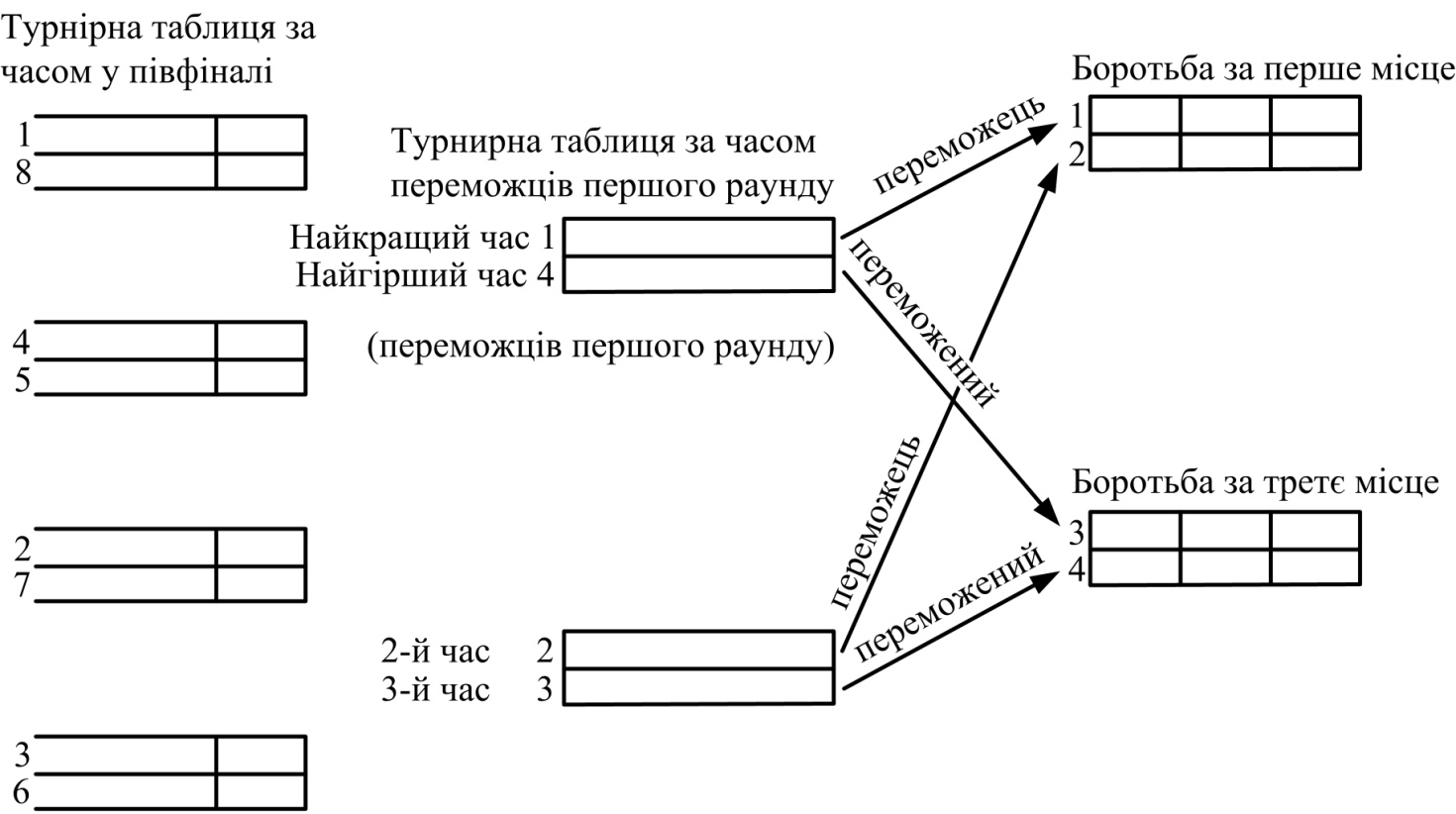 XI. Якщо учасник не проходить трасу у фінальному раунді: а) Півфінальний і фінальний раунди. Якщо один з учасників не завершує будь-який з раундів, його виключають з раунду і переможцем оголошують другого учасника. Якщо обидва учасники не завершують свої траси, раунд негайно переграють.б) Завжди повинні проводитися раунди за третє і четверте місця, де також визначиться переможець.в) Фінальний раунд. Якщо обидва учасники не можуть успішно пройти свої траси, то фінал переграють доти, поки не визначтеся переможець.г) Чвертьфінал. Якщо обидва учасники не проходять трасу, вони посідають місця відповідно до результатів раунду 16, а проходить до півфіналу як четвертий учасник той учасник з інших пар, який програв в своїй парі, але має кращий результат.XII. Якщо учасники показують однаковий час:а) Кваліфікаційний раунд. Якщо два чи більше учасників посідають останнє кваліфікаційне місце для проходження у Раунд 16, ніхто з них у Раунд 16 не проходить. Вони ділять одне місце.б) Фінальний раунд. Якщо два учасники показують однаковий час у півфінальному й фінальному раундах, проводиться ще один раунд на вибування між двома учасниками.в) Фінальний раунд. Якщо два учасники показують однаковий час у будь-яких інших раундах, переможець визначається відповідно до результатів у попередньому раунді фіналу чи Раунду 16 (для першого раунду фіналу).XIII. Попередня інформація (місце в турнірній таблиці і час кожного учасника в кожному раунді змагань) повинна надаватися глядачам і тренерам відразу після визначення результатів:а) на електронному табло (щит або екран) або;б) на інформаційних плакатах чи дошці, якщо пункт а) неможливо виконати.XIV. Підсумкові результати повинні відображати час учасника на всіх трасах і в усіх раундах.9.7.4 ДЕМОНСТРАЦІЯ ТРАСИ І ЇЇ ОГЛЯДI. Траса А повинна бути продемонстрована головним міжнародним поставником траси або іншим постановником траси. 9.7.5 ПРОЦЕДУРА ЛАЗІННЯI. Після того як суддя з виду викликає учасників на трасу, вони повинні зайняти стартову позицію, причому на землі повинна залишатися принаймні одна нога і принаймі одна нога і одна рука повинні торкатися льоду.II. Учасник, який знаходиться вище у турнірній таблиці, починає з А.III. Коли обидва учасники знаходяться на стартовій позиції, суддя з виду запитує: «Готовий?». Після отримання позитивної відповіді суддя з виду говорить: «Увага!» і після короткої паузи (1–2 секунди) дає короткий 
(0,1–0,2 секунди) і голосно (чітко) чутний сингал або викрикує: «Вперед!» у випадку використання ручного таймера.IV. Стартовий сигнал повинен знаходитися на однаковій відстані від обох спортсменів.V. Після команди або сигналу старту кожен учасник починає свою спробу сходження на трасі. Протести з приводу стартових команд не приймається, крім випадку, коли учасник на питання судді з виду «Готовий?», чітко відповів, що не готовий.VI. Кожного учасника страхують два страхувальника через страхувальний пристрій.VII. Страхувальники не повинні бути прикріплений до зафіксованої точки!10. ПРАВИЛА ПРОВЕДЕННЯ ЗМАГАНЬ З БОЛДЕРИНГУ10.1 ВСТУП10.1.1 Ці правила повинні читатися разом із Загальними положеннями МСАА, які регулюють міжнародні змагання з льодолазіння.10.1.2 Усі змагання з болдерингу передбачають використання верхньої страховки або її відсутність.10.1. Спроба на трасі вважається успішною, якщо вона виконувалася відповідно до положень і правил, які регулюють такі змагання, і два льодоруби учасника знаходяться на зоні фінішу.10.1.4 У виняткових обставинах головний суддя може прийняти рішення про скасування раунду змагань; в цьому випадку результати решти турів визначають рейтинг учасників змагань.10.2 КІЛЬКІСТЬ УЧАСНИКІВ І ПОРЯДОК СТАРТІВ10.2.1. Тільки якщо інше не передбачено (наприклад, у випаду Кубка світу), раунди змагань (крім фіналу й суперфіналу) проводяться на одних трасах (мінімум 2). Порядок стартів визначається за допомогою жеребкування.10.2.2 Раунди змагань (крім фіналу й суперфіналу), які проводять на двох чи більше проблемних трасах (мінімум 2 на раунд). Учасники повинні бути розподіленими між групами таким чином:a) Перший раунд змагань проводиться на двох чи більше трасах схожої складності. Порядок стартів визначається за допомогою жеребкування;б) Наступні раунди проводяться на двох чи більше трасах схожої складності. Учасники виступають у порядку, установленому в попередньому раунді, наприклад, попередній порядок – 1, 2, 3, 4 і т. д. розташовуються на трасах А і Б таким чином: 1 і 3 – на трасі А, 2 і 4 на трасі Б. Після завершення такого розподілу порядок стартів визначається за допомогою жеребкування;в) Фінальний раунд. Порядок стартів повинен бути протилежним порядку в турнірній таблиці півфінального раунду. Якщо після процедури зворотного рахунку залишаються учасники, які займають однакові місця, порядок стартів для них визначається за допомогою жеребкування.г) Суперфінал. Порядок стартів такий, як і в фінальному раунді змагань.10.3 ПЕРІОД ОГЛЯДУ10.3.1 Згідно із загальними положеннями учасникам змагань (групі) дозволяється оглядати на місці трасу, на яку необхідно здійснити сходження.10.3.2 У випадку суперфіналу головний суддя може прийняти рішення заборонити учасниками оглядати трасу.10.4 ПРОЦЕДУРА ЛАЗІННЯ10.4.1 Для кожної траси існує період, коли учасник може спробувати подолати її (час від виходу із зону ізоляції й до входу до неї).10.4.2 Час сходження визначається журі.10.4.3 Старт указується за допомогою добре чутного сигналу. Після такого сигналу спортсмен ставить два льодоруби на стартову точку й починає спробу.10.5 ВИМІРЮВАННЯ ВИСОТИ10.5.1 Згідно з пунктом 10.8 (див. нижче) у випадку падіння суддя з виду повідомляє учаснику про те, що йому необхідно припинити спробу. Відстань до найвищої точки, до якої дістався учасник за допомогою льодоруба (а у випадку траверса чи карнізу – найвіддаленішої точки, досягнутої за допомогою льодоруба) вимірюється міжнародним представником. Критерій для вимірювання – відмічена зона або зачіпка. Зона/зачіпка зараховується в тому випадку, якщо два льодоруби знаходяться в зоні/зачіпці або один льодоруб знаходиться в зоні/зачіпці, а другий – не знаходиться в попередній зоні/зачіпці.10.6 ВИЗНАЧЕННЯ РЕЗУЛЬТАТІВ ПІСЛЯ КОЖНОГО РАУНДУ ЗМАГАНЬ10.6.1 Кожна зона, а також фініш характеризуються абсолютною величиною, що дорівнює 1000 балам.10.6.2 Ефективне значення кожної зони – це абсолютне значення, поділене на кількість учасників, які досягли цієї зони.10.6.3 Результат кожного спортсмена – це сума ефективних значень кожної зони.10.6.4 Якщо два чи більше спортсменів набрали однакову кількість балів, ураховується кількість спроб (кількість спроб не враховується після досягнення максимальної висоти). Учасник, який використав меншу кількість спроб, розміщується в турнірній таблиці вище того, хто зробив більше спроб.10.7 КВОТИ ДЛЯ КОЖНОГО РАУНДУ10.7.1 Пункт 10.7 повинен читатися разом з пунктом 10.6 (див. вище), тобто процедура визначення результатів повинна бути завершена до виконання пункту 10.7.10.7.2 У випадку, якщо кількості учасників, які успішно здійснили сходження, недостатньо, місця, що залишилися в рамках фіксованої квоти, заповнюються учасниками, які займають наступні місця в турнірній таблиці.10.7.3 Фіксована квота для півфіналу й фіналу – 18 і 8 осіб відповідно.10.7. Півфінал і фінал – мінливі квоти. Якщо фіксовану квоту для півфіналу й фіналу перевищено через те, що учасники показали однакові результати у попередньому раунді змагань, використовується процедура зворотного рахунку, так, щоб кількість учасників фіналу або півфіналу була близькою до встановленої квоти (якщо рахувати у бік збільшення або зменшення квоти). Також необхідно виходити з умови, що в півфіналі й фіналі повинні брати участь не менше 16 і 6 учасників відповідно.10.7.5 Якщо кількість учасників, які пройшли у фінальний раунд, перевищує фіксовану квоту через те, що учасники набрали однакову кількість балів, а процедура зворотного рахунку привела до таких же результатів, то у фіналі бере участь більша кількість спортсменів.10.7.6 За особливих обставин до участі у змаганнях допускається менша кількість спортсменів. Таке рішення приймає головний суддя після наради з організатором на технічних зборах перед початком змагань.10.8 ЗАВЕРШЕННЯ СПРОБИ НА ТРАСІ10.8.1 Успішна спроба на трасі. Уважається, що учасник успішно завершив спробу, якщо він досягнув фінішної зачіпки або зони обома льодорубами.10.8.2 Невдала спроба на трасі. Уважається, що учасникові не вдалося успішно завершити спробу, якщо він\вона:а) зірвався;б) не встиг завершити проходження траси за встановлений час;в) використав частину конструкції за межами позначеної траси;г) використав бокові або верхні грані стіни чи панелей;ґ) використав будь-яку допомогу.ЧАСТИНА ТРЕТЯ – МІЖНАРОДНІ ЗМАГАННЯ11 ПОЛОЖЕННЯ ПРО ПРОВЕДЕННЯ СЕРІЇ ЗМАГАНЬ КУБКА СВІТУ11.1 ВСТУП11.1.1 Згідно з Положеннями Комісії МСАА серія міжнародних змагань Кубка світу організовується щорічно.11.1.2 Комісія МСАА може затвердити до десяти (10) змагань у рамках Кубка світу щорічно.11.1.3 Кожні змагання Кубка світу, схвалені Комісією МСАА повинні включати змагання для чоловіків і для жінок. До участі у змаганнях Кубка світу не допускаються особи віком до 16 років.11.1.4 Кожні змагання Кубка світу повинні включати змагання на трудність чи болдеринг і змагання на швидкість.11.1.5 Як правило, змагання Кубка світу проходять у вихідні, починаючи з п’ятниці. Максимальна тривалість змагань Кубка світу складає три (3) дні. 11.1.6 Після завершення кожних змагань етапу Кубка світу переможці в чоловічих і жіночих змаганнях нагороджуються призами.11.1.7 Після фінальних змагань, що завершують річну серію Кубка світу, учасники змагань, які показали найкращі результати, нагороджуються відповідно до цих положень.11.1.8 Після завершення кожної серії змагань Кубка світу переможці чоловічих і жіночих змагань нагороджуються призами Кубка світу. Додатково нагороджуються спортсмени, які займають перші три місця у змаганнях різних категорій серед чоловіків та жінок. 11.1.9 Додатково можуть бути нагороджені учасники комбінованих змагань на складність/швидкість).11.2 ЗМАГАННЯ НА ТРУДНІСТЬ І БОЛДЕРИНГ11.2.1 Кожні змагання на трудність і болдеринг Кубка світу повинні включати:a) кваліфікаційні раунди, які проводяться на одній трасі (серія трас), двох або трьох ідентичних трасах (серія трас). Якщо траси неідентичні, вони повинні мати однаковий технічний рівень і схожі характеристики відповідно до пункту 3.8.3.б) півфінал (1/2), фінал і (якщо необхідно) суперфінал, які повинні проводитися на одній трасі або серії трас.в) якщо у змаганнях беруть участь 18 або менше спортсменів, проводяться тільки півфінал і фінал.11.3 ЗМАГАННЯ НА ШВИДКІСТЬ11.3.1 Кожні змагання на швидкість згідно з правилами повинні включати такі види змагань:а) раунд на вибування;б) фінальний раунд.11.4 БАЛИ, ЯКІ ПРИСУДЖУЮТЬСЯ ЗА КОЖЕН РАУНД ЗМАГАНЬ КУБКА СВІТУ11.4.1 Після завершення кожних змагань Кубка світу учасники, які пройшли в півфінал у чоловічих і жіночих категоріях, нагороджуються такими балами:11.5 ПІДРАХУНОК БАЛІВ ДЛЯ НАГОРОДЖЕННЯ НА КУБКУ СВІТУ11.5.1 Бали, отримані після кожного етапу змагання Кубка світу, додаються згідно з пунктом 11. 5.2. (див. нижче). Сума балів перераховується після кожного етапу Кубка Світу. Учасники змагань Кубка світу розподіляються на місцях зверху вниз залежно від суми балів. Турнірна таблиця Кубка світу у змаганнях на трудність, болдерингу й змаганнях на швидкість публікуються після кожного раунду змагань Кубка світу.11.5.2 Максимальна кількість балів, які може отримати учасник у фінальній турнірній таблиці Кубка світу:а) якщо проводиться 9 або 10 змагань, ураховуються максимум 7 кращих результатів;б) якщо проводиться 8 змагань, ураховуються максимум 6 кращих результатів;в) якщо проводиться 7 або 6 змагань, ураховуються максимум 5 кращих результатів;д) якщо проводиться 5 чи менше змагань, ураховуються всі результати.11.6 НАГОРОДЖЕННЯ НА КУБКУ СВІТУ У ВИПАДКУ ОДНАКОВОЇ КІЛЬКОСТІ БАЛІВ У БОРОТЬБІ ЗА ПЕРШЕ МІСЦЕ11.6.1 Боротьба учасників за перше місце. Якщо виникає боротьба учасників за перше місце у випадку однакової кількості балів у фіналі Кубка Світу, для розв’язання спору розглядаються й порівнюються результати тих змагань, де учасники були безпосередніми суперниками, тобто хто був кращим у змаганнях, де учасники змагалися один з одним. Якщо таким чином спір розв’язати неможливо, оголошується спільна перемога учасників.11.7 РЕЄСТРАЦІЯ УЧАСНИКІВ ЗМАГАНЬ НАЦІОНАЛЬНИМИ КОМІТЕТОМ ЧИ ФЕДЕРАЦІЯМИ11.7.1 Кожній країні дозволяється реєструвати в офіційній реєстраційній формі Комісії МСАА таку кількість учасників (якщо можливо):a) національна квота для команди країни-нерезидента: 6 жінок, 6 чоловіків;б) національна квота для команд країн-резидентів: 9 жінок, 9 чоловіків;в) довічна квота − будь-які спортсмени віком старше 50 років можуть бути висунуті національною федерацією як додаткова квота до національної команди. Якщо вони пройдуть раунди на вибування з будь-якої дисципліни, в цей раунд буде взято додаткового спортсмена – наприклад, 19 спортсменів в півфінал. Усі спортсмени, які бажають подати заяву на довічну квоту, повинні зробити це в письмовій формі до Комісії зі скалолазання на льоду МСАА принаймні за місяць до початку змагального сезону.11.7.2 Заявка на участь у змаганнях Кубка світу. Усі змагання від національних комітетів, федерацій або приватних команд передаються в Комісію МСАА або приймаючу федерацію не пізніше, ніж за 20 днів до початку змагань Кубка світу.11.7.3 Учасники повинні бути зареєстровані національними федераціями без перевищення національної квоти для кожної країни. Якщо квота спортсменів перевищує національну квоту, потрібно провести змагання національного чемпіонату або серії національних кубків, за результатами яких найкращі спортсмени потрапляють до серії змагань Кубка світу. Якщо змагання національного кубка або чемпіонату не проводяться, національна квота розділяється між національними федераціями порівну.11.7.4 Якщо в країні немає національної федерації, спортсменам дозволяється подавати заявки на участь прямо до офісу МСАА, але в межах національної квоти.11.7.5 Національний комітет чи федерація або приватна команда мають право змінювати кількість учасників, повідомивши про це Комісію МСАА і приймаючу федерацію не пізніше, ніж за 48 годин перед початком змагань Кубка світу. За виключних обставин представник Комісії МСАА, призначений на змагання Кубка світу, може бути уповноважений зробити виняток стосовно цього пункту. Рішення представника Комісії МСАА є остаточним.11.8 КВОТИ УЧАСНИКІВ ЗМАГАНЬ ДЛЯ КОЖНОГО РАУНДУ11.8.1 Змагання на трудність і болдеринг:a) Фіксовані квоти для півфіналу й фіналу становлять 18 і 8 учасників відповідно;б) Мінливі квоти – півфінал і фінал Кубка Світу. Якщо фіксовану квоту для півфіналу й фіналу перевищено через те, що учасники показали однакові результати у попередньому раунді змагань, використовується процедура зворотного рахунку, так, щоб кількість учасників фіналу або півфіналу була близькою до встановленої квоти (якщо рахувати у бік збільшення або зменшення квоти). Також необхідно виходити з умови, що в півфіналі фіналі повинні брати участь не менше 16 і 6 учасників відповідно.11.8.2 Змагання на швидкість:a) Фінальний раунд. У фінальному раунді беруть участь 16 спортсменів, які набрали найбільше балів на одній трасі, і 8 спортсменів – на різних трасах.12. ПОЛОЖЕННЯ ПРО ПРОВЕДЕННЯ ЧЕМПІОНАТУ СВІТУ12.1 ВСТУП12.1.1 Згідно з Положеннями Комісії МСАА серія міжнародних змагань чемпіонату світу на трудність і швидкість може проходити через рік почергово з комбінованими чемпіонатами світу.12.1.2 Усі змагання чемпіонату світу, схвалені Комісією МСАА, повинні включати змагання для чоловіків і для жінок. До участі у змаганнях чемпіонату світу не допускаються особи віком до 16 років.12.1.3 Змагання чемпіонату світу можуть включати змагання на трудність, болдеринг і на швидкість.12.1.4 Як правило, змагання чемпіонату світу проходять на вихідних, починаючи з п’ятниці. Максимальна тривалість змагань чемпіонату світу складає три (3) дні.12.1.5 Переможців у жіночій і чоловічій категоріях у змаганнях на трудність і швидкість нагороджують відповідно золотими, срібними та бронзовими медалями. До того ж учасники в чоловічій і жіночій категоріях, які зайняли перші три місця у змаганнях на трудність і швидкість, отримують призи чемпіонату світу.12.1.6 Турнирна таблиця національних команд чемпіонату світу розраховується та переможці визначаються наступним чином:I. Враховуються найкращі результати спортсменів серед чоловіків та жінок у кожній команді в обох дисциплінах. Перед підрахунком балів з кожної таблиці видаляються інші результати (крім найкращих) для кожної команди.II. Наприклад, в змаганнях серед чоловіків – РУС 1-е місце РУС 2-е місце КОР 3-е місце, РУС 2-е місце буде видалено і КОР займе 2-е місце, таким чином, буде одне місце для кожної команди в кожній дисципліні для кожної статі.III. До цього розподілу додаються бали МСАА, що детально описано в пункті 11.4.1.IV. Потім розраховується загальне місце команди за сумою балів кожної команди за кожною дисципліною для кожної статію За загально. Кількістю балів визначається місце команди в турнірній таблиці.V. Чоловічі змагання на трудність + Чоловічі змагання на швидкість + Жіночі змагання на трудність + Жіночі змагання на швидкість = Місце команди12.2 КВОТИ12.2.1 Кожній країні дозволено зареєструвати за офіціальною реєстраційною формою Комісії МСАА таку кількість учасників (якщо можливо):a) Квота національної команди: 6 жінок, 6 чоловіківб) Довічна квота – будь-які спортсмени віком старше 50 років можуть бути висунуті національною федерацією як додаткова квота до національної команди. Якщо вони пройдуть раунди на вибування з будь-якої дисципліни, в цей раунд буде взято додаткового спортсмена – наприклад, 19 спортсменів в півфінал. Усі спортсмени, які бажають подати заяву на довічну квоту, повинні зробити це в письмовій формі до Комісії зі скалолазання на льоду МСАА принаймні за місяць до початку змагального сезону. 13. ПРАВИЛА ПРОВЕДЕННЯ КОМБІНОВАНИХ ЧЕМПІОНАТІВ СВІТУ13.1 ВСТУП13.1.1 Згідно з Положеннями Комісії МСАА комбінований чемпіонат світу може проходити через рік почергово з серіями чемпіонатів світу на трудність і швидкість.13.1.2 Усі змагання комбінованого чемпіонату світу, схвалені Комісією МСАА, повинні включати змагання для чоловіків і для жінок. До участі у змаганнях комбінованого чемпіонату світу не допускаються особи віком до 16 років.13.1.3 Змагання чемпіонату світу можуть включати змагання на трудність або болдеринг і змагання на швидкість на одній трасі з єдиною комбінованою таблицею, за якою визначається переможець комбінованого чемпіонату.13.1.4 Як правило, змагання комбінованого чемпіонату світу проходять на вихідних, починаючи з п’ятниці. Максимальна тривалість змагань чемпіонату світу складає три (3) дні.13.1.5 Кваліфікаційний та фінальний раунди проводяться у різні дні.13.1.6 Комбіновані змагання включають:a) Кваліфікаційний раунд; таб) Фінальний раунд з фіксованою квотою − вісім (8) учасників в кожній категорії, де кваліфікаційний раунд в кожній категорії (першим може бути змагання на трудність за вимогою організатора) та фінальний раунди 
(у порядку, наведеному нижче) включають:I. Комбінований раунд  «швидкість – одна траса»;II. Комбінований раунд «трудність або болдерінг»;кожен раунд проводиться відповідно до положень Розділів 8 (Трудність), 10 (Болдерінг) та 9 (Швидкість) цих Правил, з поправками та доповненнями, зазначеними в Розділі 11 (Комбінований).13.1.7 Порядок змагань в фінальному раунді наступний1. Жіночі змагання на швидкість;2. Чоловімі змагання на швидкість;3. Жіночі змагання на трудність;4. Чоловічі змагання на швидкість.Цей порядок дозволяє спортсменам використовувати час між змаганнями для відпочинку і підготовки знаряддя. Змагання не зупинятимуться, і кожна категорія змагань статі/дисципліни негайно розпочнеться, як тільки попередня закінчиться.13.1.8 Кожен комбінований чемпіонат світу включає кваліфікаційний раунд з кожної дисципліни, після якого складається комбінована турнирна таблиця, потім фіксована квота учасників та учасниць змагаються, щоб попасти до фіналу, який складається з обох дисциплін таким чином, який описано нижче.13.1.9 Переможців у жіночій і чоловічій категоріях у змаганнях на трудність і швидкість нагороджують відповідно золотими, срібними та бронзовими медалями. До того ж учасники в чоловічій і жіночій категоріях, які зайняли перші три місця у змаганнях на трудність і швидкість, отримують медалі або призи комбінованого чемпіонату світу.13.1.10 Змагання комбінованого чемпіонату на швидкість включають:a) Кваліфікаційний раунд, який відбувається на одній трасі с двома спробами.б) Фінальний раунд, який відбувається на одній трасі з трьома спробами. Фіксована квота фінального раунду – 8 учасників.13.1.11 Порядок стартів:1. Кваліфікація:а) Перед раундом на швидкість проводиться жеребкування.б) Перед змаганням на трудність або болдерінгом проводиться жеребкування.2. Фінал:а) Порядок стартів в змаганні на швидкість – зворотній за результатами комбінованих кваліфікаційних змагань.б) Порядок стартів в змаганні на трудність або болдерінг – зворотній за результатами комбінованих кваліфікаційних змагань.13.1.12 Підрахунок балів для кваліфікації:Після кваліфікаційного раунду буде створено комбіновану турнирну таблицю, і 8 спортсменів з кращими результатами прийматимуть участь у фіналі.Місце спортсмена визначає загальна сума балів по двом дисциплінам. Чим менший бал, тим вище місце у таблиці.Підрахунок балів для фіналу: Комбінований рейтінг буде складено за результатами обох дисциплін фіналу. Місце спортсмена визначає загальна сума балів по двом дисциплінам. Чим менший бал, тим вище місце у таблиці.Якщо спортсмени мають однаковий бал, приймаються до уваги результати кваліфікації; якщо знову буде однаковий бал, місце таких спортсменів відносно один одного визначатиметься порівнянням найкращих результатів кожного спортсмена, починаючи з тих, хто займає перше місце, потім друге і т. д. Якщо знову будуть однакові бали, переможця буде визначено за найкращим результатом у змаганні на трудність.13.1.13 У випадку, якщо учаснику не вдалося зайняти місце в турнирній таблиці в одній з дисциплін, то учасник буде внесений до списку результатів поза таблицею.13.1.14 Турнирна таблиця команд:Наприкінці комбінованого чемпіонату світу розраховується турнирна таблиця національних команд шляхом додавання найкращих балів рейтингу двох (2) чоловіків та двох (2) жінок, членів команди, що класифікують команди у порядку зменшення загальної кількості накопичених балів у таблиці відповідно до статті 11.4.113.2 КВОТИ13.2.1 Кожній країні дозволено зареєструвати за офіціальною реєстраційною формою Комісії МСАА таку кількість учасників (якщо можливо):a) Квота національної команди: 6 жінок, 6 чоловіківб) Довічна квота − будь-які спортсмени віком старше 50 років можуть бути висунуті національною федерацією як додаткова квота до національної команди. Якщо вони пройдуть раунди на вибування з будь-якої дисципліни, в цей раунд буде взято додаткового спортсмена – наприклад, 19 спортсменів в півфінал. Усі спортсмени, які бажають подати заяву на довічну квоту, повинні зробити це в письмовій формі до Комісії зі скалолазання на льоду МСАА принаймні за місяць до початку змагального сезону. 14. ПОЛОЖЕННЯ ПРО ПРОВЕДЕННЯ ЧЕМПІОНАТУ СВІТУ СЕРЕД МОЛОДІ14.1 ВСТУП14.1.1 Згідно з Положеннями Комісії МСАА Чемпіонату світу серед молоді може проходити щорічно.14.1.2 Усі змагання чемпіонату світу серед молоді, схвалені Комісією МСАА, повинні включати змагання для чоловіків і для жінок.14.1.3 Змагання чемпіонату світу мають включати змагання на трудність і змагання на швидкість.14.1.4 Як правило, змагання чемпіонату світу серед молоді проходять на вихідних. Максимальна тривалість змагань чемпіонату світу серед молоді складає три (3) дні. Особлива увага повинна приділятися визначенню дат проведення змагань з метою уникнення проблем, пов’язаних з відвідуванням навчальних закладів.14.1.5 Переможці змагань на трудність і швидкість у жіночій і чоловічій категоріях нагороджуються відповідно золотими, срібними та бронзовими медалями. Учасники жіночої й чоловічої категорій, які зайняли перші три місця у змаганнях на трудність і швидкість, отримують призи чемпіонату світу серед молоді.14.1.6 За рішенням головного судді певні вікові категорії можуть бути допущені до змагань з трудності з верхньою страховкою.14.1.7 При проходженні кваліфікаційного раунду на трудність із верхньою страховкою, незалежно від висоти, яку досягли альпіністи в першій спробі, їм дозволяється здійснити другу спробу, якщо на годиннику вистачає часу.14.1.8 Турнирна таблиця національних команд чемпіонату світу для молоді складається таким чином:I. Враховуються найкращі результати спортсменів серед чоловіків та жінок у кожній команді в обох дисциплінах. Перед підрахунком балів з кожного рейтингу видаляються інші результати (крім найкращих) для кожної команди.II. Наприклад, в змаганнях серед чоловіків – РУС 1-е місце РУС 2-е місце КОР 3-е місце, РУС 2-е місце буде видалено і КОР займе 2-е місце, таким чином, буде одне місце для кожної команди в кожній дисципліні для кожної статі.III. До цього розподілу додаються бали МСАА, що детально описано в пункті 11.4.1.IV. Потім розраховується загальне місце команди за сумою балів кожної команди за кожною дисципліною для кожної статію За загально. Кількістю балів визначається місце команди в турнірній таблиці. V. Чоловічі змагання на трудність + Чоловічі змагання на швидкість (до 16, до 19 і до 22) + Жіночі змагання на трудність + Жіночі змагання на швидкість (до 16, до 19 і до 22) = Місце команди14.2 ВІКОВІ КАТЕГОРІЇ14.2.1 Чемпіонат світу серед молоді складається зі змагань на трудність і на швидкість для таких вікових груп:Вікові групи чемпіонату світу серед молоді за роком народження14.3 КВОТИ14.3.1 Кожній країні дозволено зареєструвати за офіціальною реєстраційною формою Комісії МСАА таку кількість учасників (для кожної дисципліни/категорії):a) Квота національної команди: 6 жінок, 6 чоловіків для кожної вікової категорії.15. ПОЛОЖЕННЯ ПРО ПРОВЕДЕННЯ КОНТИНЕНТАЛЬНОГО ЧЕМПІОНАТУ15.1 ВСТУП15.1.1 Згідно з Положеннями Комісії МСАА у роки, коли не проводиться чемпіонат світу, можуть організовуватися такі континентальні змагання:а) чемпіонат Азії;б) чемпіонат Європи;в) чемпіонат Північної Америки;г) чемпіонат Океанії;ґ) чемпіонат Південної Америки.15.1.2 Згідно з Положеннями Комісії МСАА і за умови отримання дозволу Комісії МСАА континентальні комітети несуть відповідальність за організацію чемпіонатів, які проводяться згідно з Положеннями Комісії МСАА, що регулюють змагання з льодолазіння.15.1.3 Тільки представники країн-членів відповідних підзвітних континентальних комітетів мають право брати участь у таких змаганнях. 15.1.4 Усі змагання континентального чемпіонату, схвалені Комісією МСАА, повинні включати змагання для чоловіків і для жінок. До участі у змаганнях континентального чемпіонату не допускаються особи віком до 16 років.15.1.5 Як правило, змагання континентального чемпіонату проходять у вихідні. Максимальна тривалість змагань континентального чемпіонату складає три (3) дні.15.1.6 Переможці змагань на трудність і швидкість у жіночій і чоловічій категоріях нагороджуються відповідно золотими, срібними та бронзовими медалями. Учасники жіночої й чоловічої категорій, які зайняли перші три місця у змаганнях на трудність і швидкість, отримують призи континентального чемпіонату.16. ПОЛОЖЕННЯ ПРО ПРОВЕДЕННЯ СЕРІЇ ЗМАГАНЬ НА КУБОК КОНТИНЕНТУ16.1 ВСТУП16.1.1 Згідно з Положеннями Комісії МСАА, серія змагань на кубок континенту може проводитись щороку.16.1.2 Комісія МСАА може дозволити проводити максимум шість (6) серій змагань на кубок континениу щороку.16.1.3 Кожна серія змагань на кубок континенту, затверджена Комісією МСАА, включає чоловічі та жіночі змагання. До участі у серії змагань на кубок континенту не допускаються особи віком до 16 років.16.1.4 Серія змагань на кубок континенту включає змагання на трудність (або боулдерінг) та/або змагання на швидкість.16.1.5 Як правило, серія змагань на кубок континенту проводиться протягом вихідних. Максимальна тривалість змагань на кубок континенту два (2) дні. Якщо можливо, організатори повинні намагатись завершити змагання на кубок континенту за один (1) день, якщо змагання проходить по одній дисципліні. 16.1.6 Наприкінці кожного змагання на кубок континенту переможці змагань серед чоловіків та жінок нагороджуються медалями.16.1.7 По завершенні фінального змагання щорічної серії кубком континенту нагороджується учасник (учасники), який (які) отримав найвищу кількість балів відповідно до пункту 11.4.1.16.1.8 Бали, що присуджуються після кожного змагання на кубок континенту, підсумовуються. Сукупні бали повинні бути перераховані після кожного змагання кубок континенту, а учасники, що мають бали змагань на кубок континенту, розміщуються у порядку зменшення накопичених балів. Турнирна таблиця змагань на кубок континенту на складність, болдерінг та швидкість публікується після кожного раунду серії змагань на кубок континенту.16.1.9 Всі бали, отримані протягом змагань на кубок континенту, приймаються до уваги при визначені загальної турнирної таблиці.16.1.10 По завершенні кожної серії змагань на кубок континенту переможців у жіночій і чоловічій категоріях нагороджують медаллю/призом кубку континенту. До того ж учасників в чоловічій і жіночій категоріях, які зайняли перші три місця також нагороджують.16.1.11 Додатково можуть бути нагороджені переможці комбінованих змагань на трудність/швидкість.16.1.12 Якщо в змаганні перше місце зайняли більше, ніж один учасник,питання присудження кубку континенту вирішується згідно з пунктом 11.6.1.16.2 ЗМАГАННЯ НА КУБОК КОНТИНЕНТУ НА ТРУДНІСТЬ, БОЛДЕРІНГ16.2.1 Змагання на кубок континенту на трудність або болдерінг включають:а) Кваліфікаційний раунд, який організовано відповідно до пункту 8.2 щодо змагань на трудність і пункту 10.2 щодо болдерінгу. Якщо організатори хочуть змінити кількість кваліфікаційних раундів, це потрібно зробити за попередньою згодою з МСАА координатором заходу.б) Фінальний і (якщо необхідно) суперфінальний раунди повинні відповідати пункту 8.2 щодо змагань на трудність і пунтку 10.2 щодо болдерінгу.16.3 ЗМАГАННЯ НА КУБОК КОНТИНЕНТУ НА ШВИДКІСТЬ16.3.1 Відповідно до правил, які стосуються цього виду змагань, змагання на кубок континенту на швидкість включають:а) Кваліфікаційний раунд;б) Фінальний раунд.16.4 КВОТИ16.4.1 Для участі в змаганнях на кубок континенту немає національних квот або квот федерацій.16.4.2 Учасники змагань можуть зареєструватися на будь-яку подію і не потрібно звертатися у свою національну федерацію та вимагати ліцензії федерації для участі у змаганнях.16.4.3 Фіксована квота для фінального раунду кубка континента на трудність/болдерінг – 8 учасників.16.4.4 Фіксовані квоти для фінального раунду кубка континента на швидкість – 16 учасників, які займають кращі місця після кваліфікаційного раунду з одною трасою і 8 учасників – для дуельних змагань;16.4.5 Учасники змагань, які проживають за межами континенту, на якому проводиться захід, можуть змагатися на континентальних кубках; однак якщо вони дойдуть до фінальних раундів заходу, вони будуть змагатися як додаткова квота на додачу до необхідної квоти учасників – мешканців континенту16.4.6 Учасники змагань, які проживають за межами континенту, на якому проводиться захід, можуть змагатися на континентальних кубках; однак вони не отримають кубку континенту. Загальна турнирна таблиця складається таким чином:І. Учасник змагань, який проживає за межами континенту, на якому проводиться захід, буде вилучений з турнирної таблиці; його місце займе учасник з нижчої позиції (якщо він проживає на континенті, на якому проводяться змагання) і отримає бали відповідно пункту 11.4.1.ІІ. Загальні бали серії змагань на кубрк континенту будуть підраховані, коли всі учасники, які не прожиівють на континенті, на якому проводяться змагання, будуть вилучені із таблиці.17 ПРАВИЛА ВИКОРИСТАННЯ СПОРЯДЖЕННЯ ДЛЯ ЛЬОДОЛАЗІННЯ17.1 (ЛЬОДОЛАЗНІ КІШКИ Й ЛЬОДОРУБИ)17.1.1 На малюнках 1 і 2 показано, які розміри спорядження дозволяються і які не дозволяються.17.1.2 Під час змагань на трудність забороняється використання шпор будь-якого виду!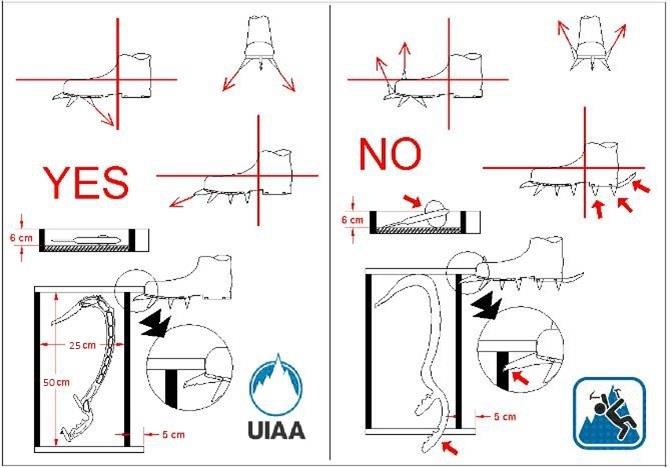 Малюнок 1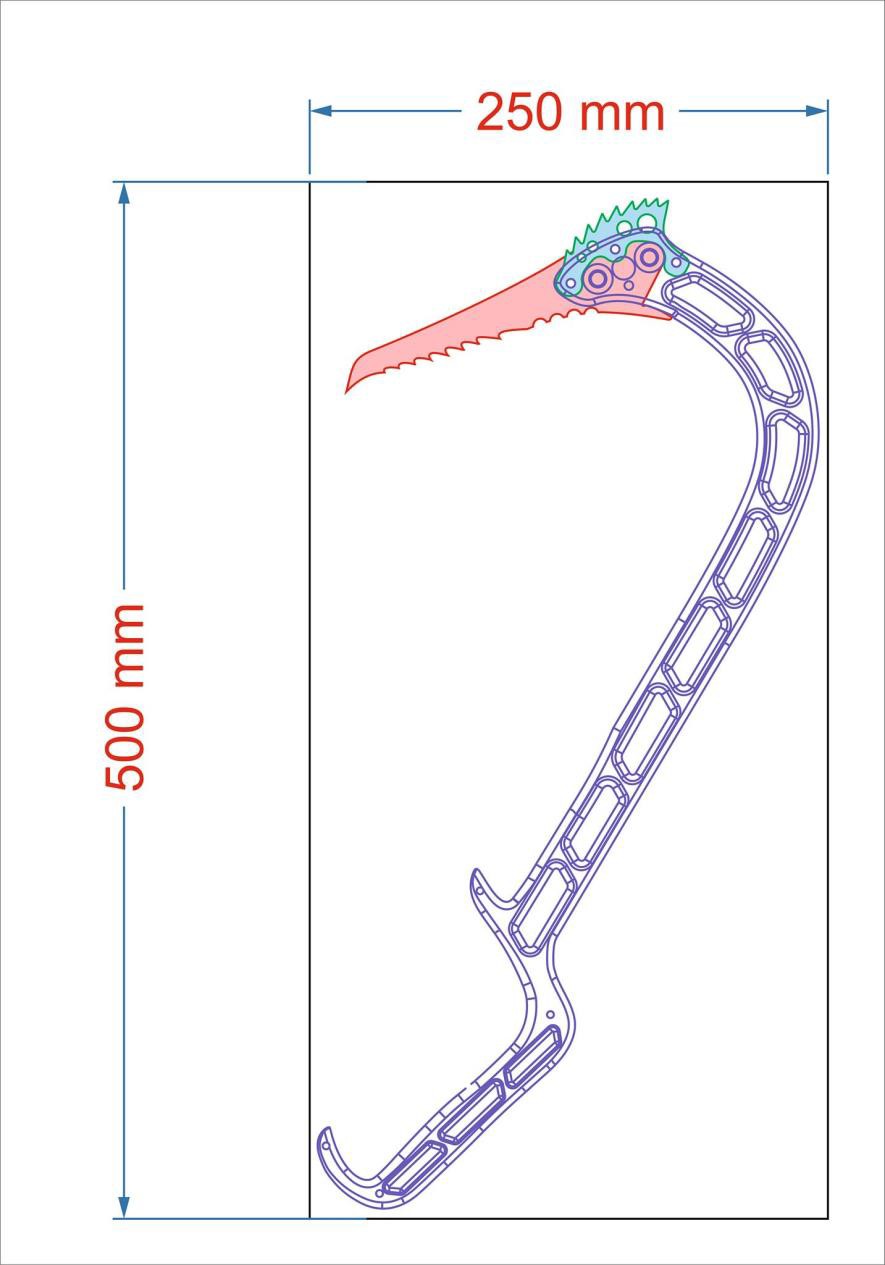 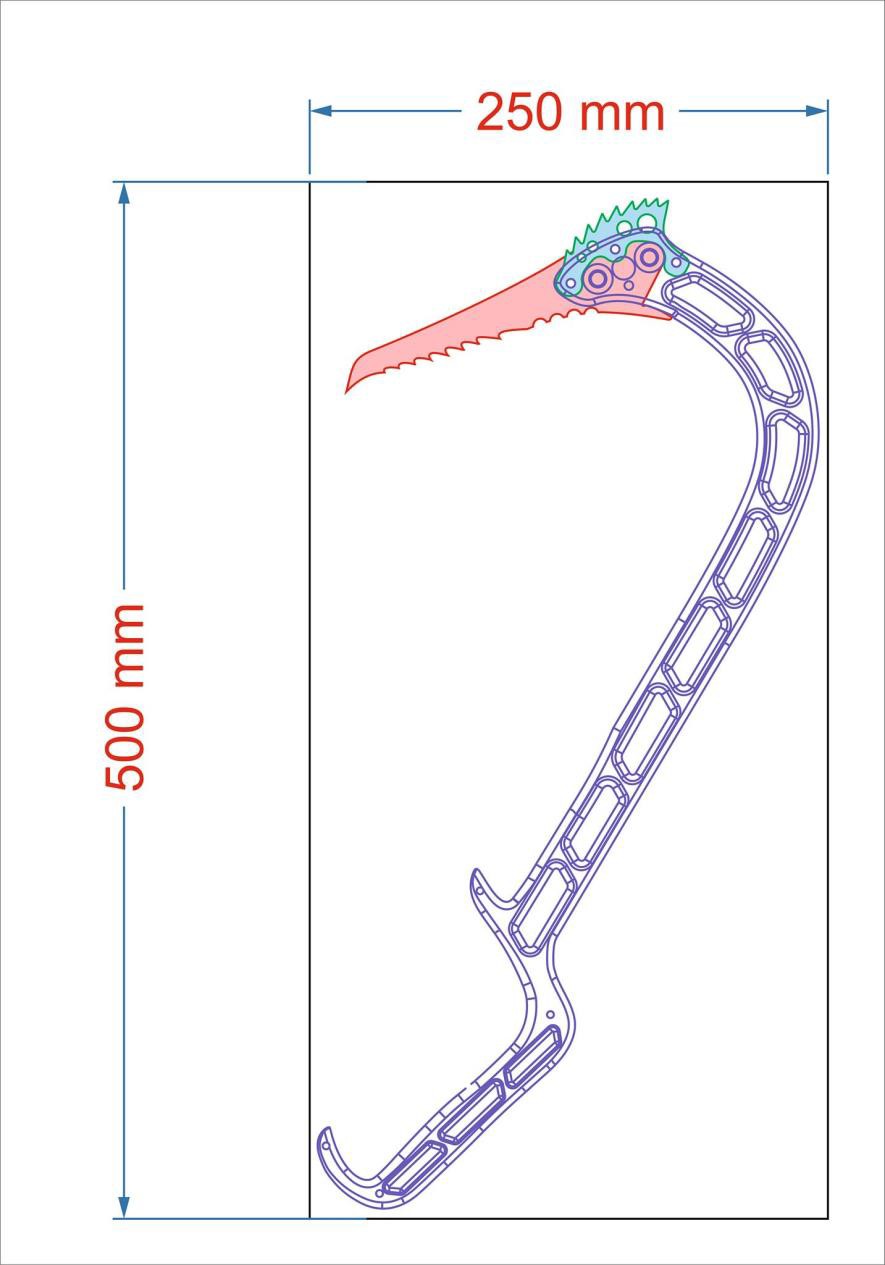 Малюнок 2МісцеБалМісцеБалМісцеБал1-ше10011-те3121-ше102-ге8012-те2822-ге93-тє6513-те2623-тє84-те5514-те2424-те75-те5115-те2225-те66-те4716-те2026-те57-ме4317-те1827-ме48-ме4018-те1628-ме39-те3719-те1429-те210-те3420-те1230-те1Рік змаганняДо 16Молодь BДо 16Молодь BДо 16Молодь BДо 19Молодь AДо 19Молодь AДо 19Молодь AДо 21ЮніориДо 21ЮніориДо 21Юніори20192006200520042003200220012000199919982020200720062005200420032002200120001999202120082007200620052004200320022001200020222009200820072006200520042003200220012023201020092008200720062005200420032002